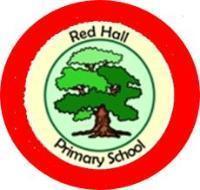 Whole School ThemesHow is Maths taught at Red Hall?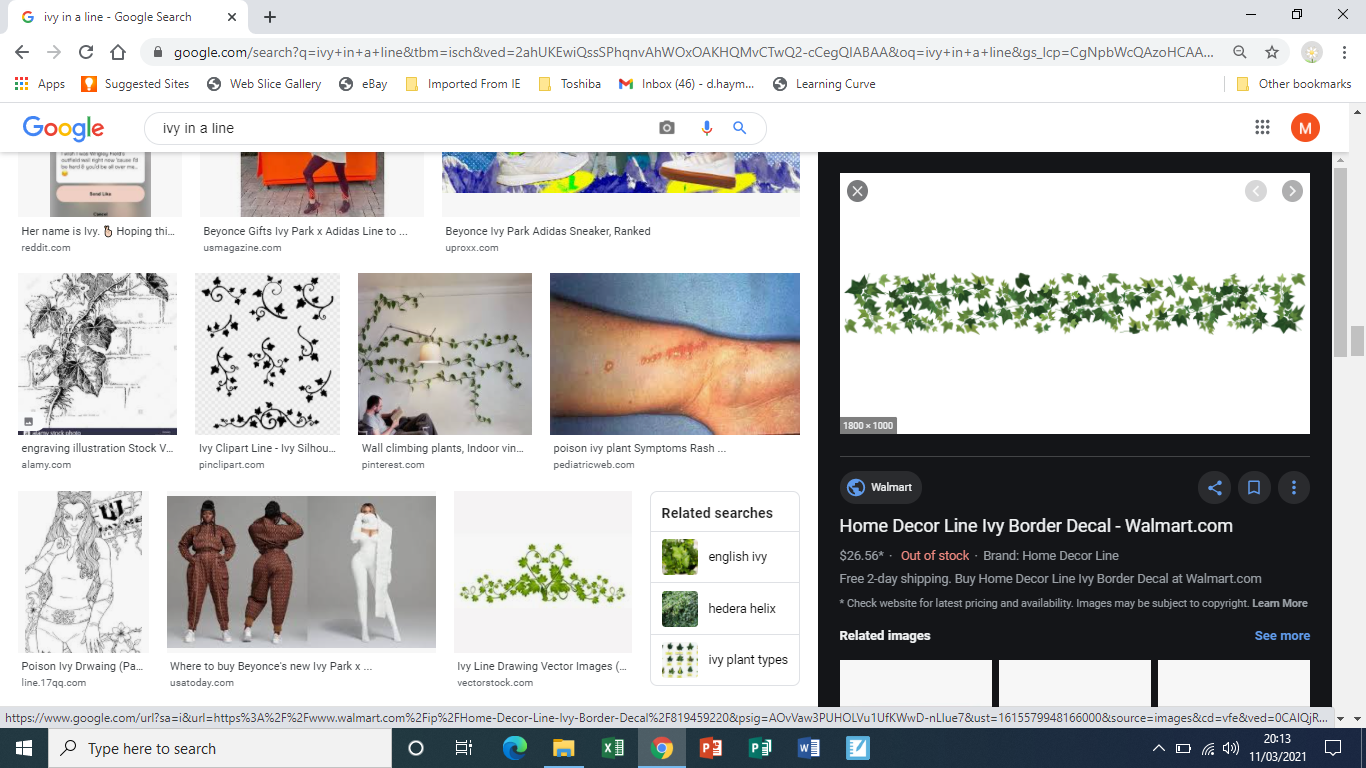 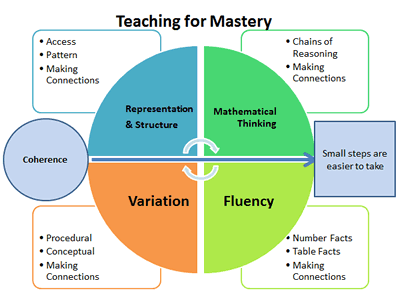 Lesson sequence:                                                                                                                 Coverage of Times Tables and Key Number Facts: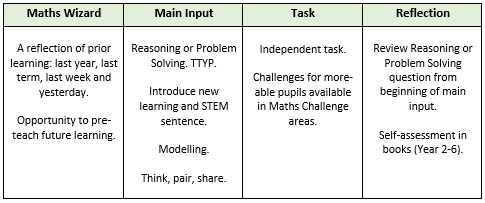 Resources to support Maths Curriculum and delivery: 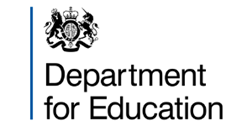 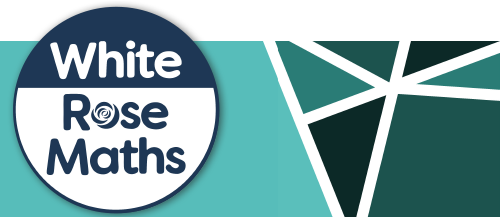 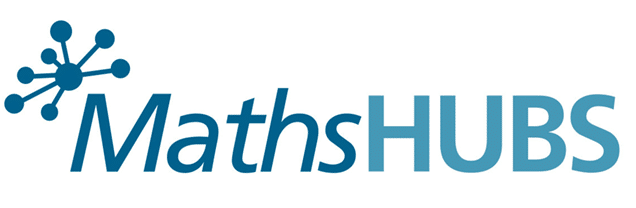 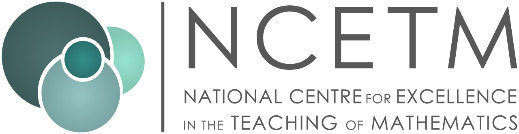 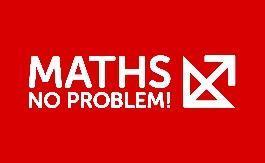 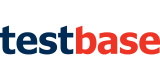 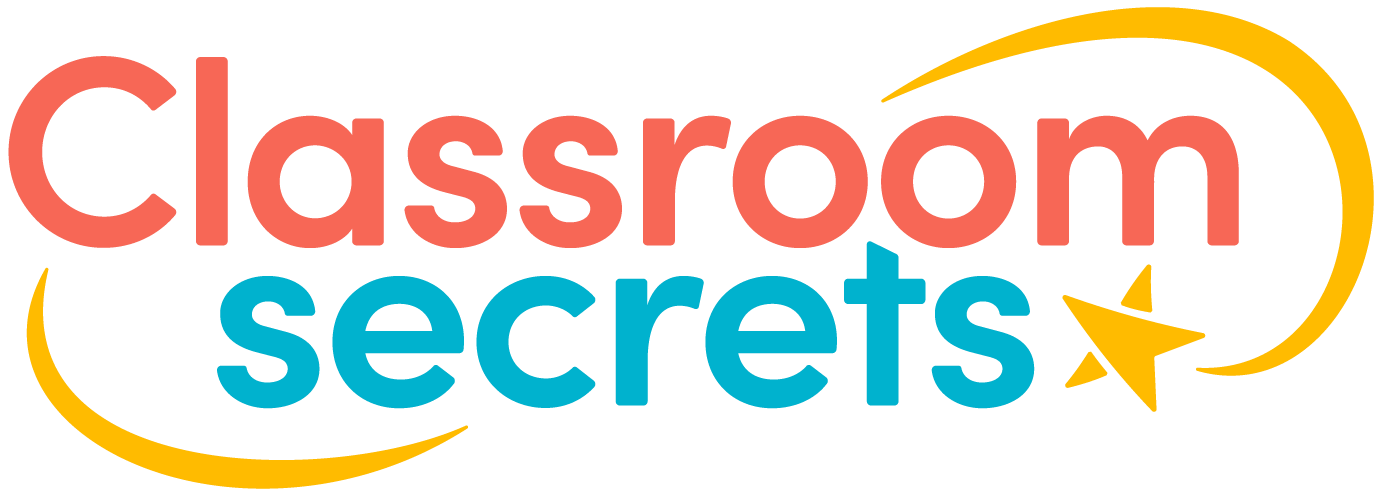 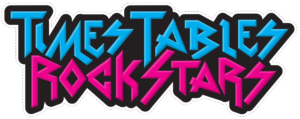 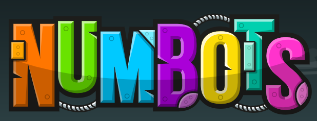 Sequence of Lessons and Arithmetic Year 1 children continue to develop skills, knowledge and understanding through continuous provision during the Autumn term, which is ran similar to how children learn in EYFS. In the Spring and Summer term, the children move to ‘Challenges’ within the areas and the teacher will do a daily masterclass, where a member of staff with work with small groups at a time while the other children explore the environment.Year 2 children continue to develop their skills, knowledge and understanding through challenge areas and masterclasses in the Autumn term, and then progress to formal lessons in Spring.The rest of the school follow a sequence of lessons, which you can see below: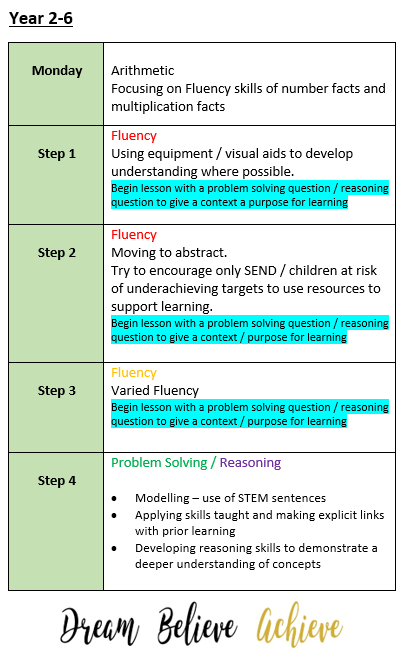 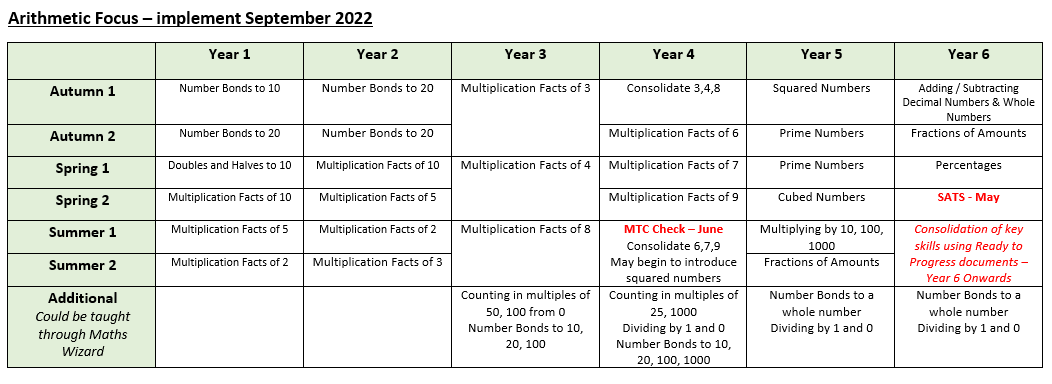 Skills of Progression EYFSSkills of Progression 
Whole SchoolNational Curriculum Coverage: Year 1 – Year 6Cultural Capital in Maths at Red Hall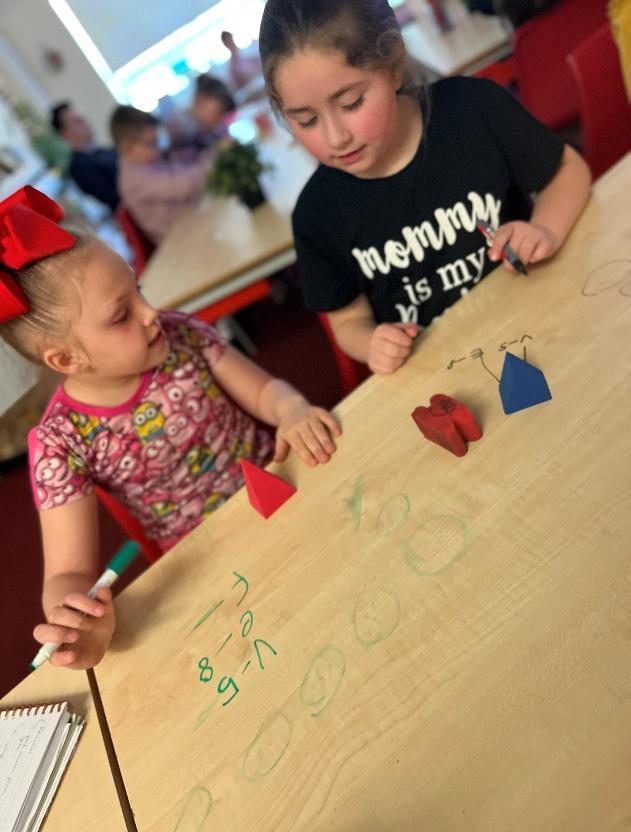 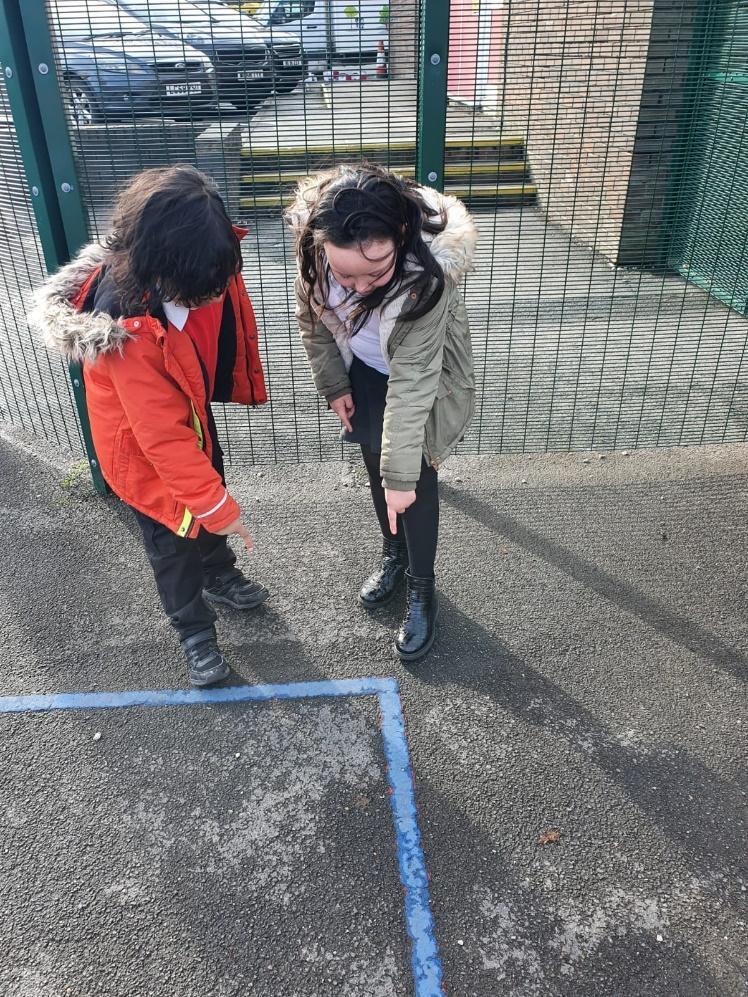 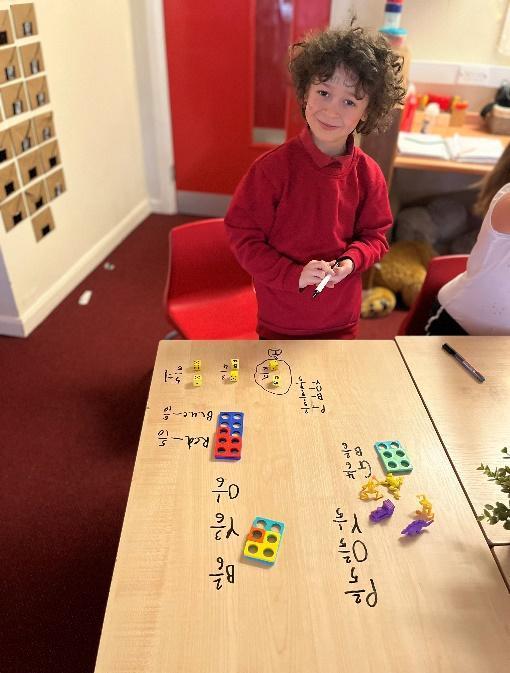 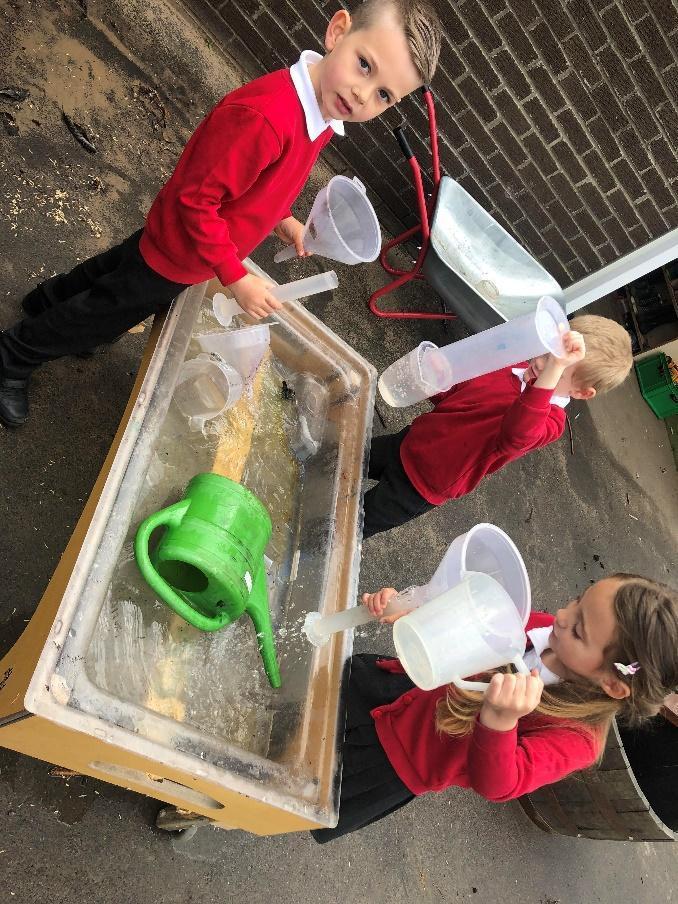 What is the intent of our Maths curriculum?… to teach our children how to make sense of the world around them by developing their ability to calculate, reason and solve problems. We want our children to recognise and understand relationships and patterns in numbers in the world around them.  We expect Mathematics to be utilised as a tool beyond the daily Mathematics lessons and beyond the classroom.At Red Hall, we aim to provide our children with access to high quality teaching and learning in mathematics, which is both challenging and enjoyable! We use a Mastery approach to teaching (which means it can be a little bit tricky at times!), aiming for the deepest levels of understanding.What experiences will the children receive?… memorable Maths lessons, using a range of manipulatives (an object which can be used to help the children understand something a little bit better) to help develop a deepened understanding of mathematical concepts and make connections to life beyond the classroom. Objects, pictures, words, numbers and symbols are everywhere; the approach to mathematics we use here at Red Hall incorporates all of these, in order to enrich the learning experience and help children to explore and demonstrate their mathematical understanding. We invite parents and carers into the classroom environment to work alongside their children across all areas of our curriculum. We recognise and understand that some of the adults we serve within the community are not confident with Maths themselves, which is why we need to help our parents and carers too. SATs meetings / stay and play sessions / progress checks / access to Times Tables Rock Stars are some of the examples of the different things we do with the children AND parents to ensure they are all learning together. Children will to develop their understanding of managing money, through opportunities to fundraise and projects such as ‘Make £5 Grow…’By the end of their time at Red Hall, what will all of our children have?… the ability to be independent learners with inquisitive minds (which means that they are curious and keen to explore), with a secure mathematical foundation.  Children will be fluent in the fundamentals (necessary skills) of mathematics, with the ability to reason mathematically and solve problems by applying their mathematics to a variety of routine and non-routine problems with increasing sophistication. They will have a good understanding of how Mathematics relates to real life situations: managing money, telling the time to name just a couple of examples.Children will be resilient, and know that it is OK to make mistakes, that we learn from mistakes, and we need to persevere with challenges we may face in later life.By the end of their time at Red Hall, what will all of our children have?… the ability to be independent learners with inquisitive minds (which means that they are curious and keen to explore), with a secure mathematical foundation.  Children will be fluent in the fundamentals (necessary skills) of mathematics, with the ability to reason mathematically and solve problems by applying their mathematics to a variety of routine and non-routine problems with increasing sophistication. They will have a good understanding of how Mathematics relates to real life situations: managing money, telling the time to name just a couple of examples.Children will be resilient, and know that it is OK to make mistakes, that we learn from mistakes, and we need to persevere with challenges we may face in later life.Autumn 1: Community A Moment In TimeAutumn 2: AspirationalTell Me a StorySpring 1: RespectThe Most Amazing JourneySpring 2: InclusiveWe Are FamilySummer 1: NurturingMagic, Mystery and MayhemSummer 2: Growing togetherDream BIGSummer 2: Growing togetherDream BIGMost maths teaching is discrete some lessons, if appropriate and where maths is the focus, follow the school themes.Most maths teaching is discrete some lessons, if appropriate and where maths is the focus, follow the school themes.Most maths teaching is discrete some lessons, if appropriate and where maths is the focus, follow the school themes.Most maths teaching is discrete some lessons, if appropriate and where maths is the focus, follow the school themes.Most maths teaching is discrete some lessons, if appropriate and where maths is the focus, follow the school themes.Most maths teaching is discrete some lessons, if appropriate and where maths is the focus, follow the school themes.Y6 – Skills for the futureYear 1Year 2Year 3Year 4Year 5Year 6Times Tables2510251033486781112Prime, squared and cubed numbersPrime, squared and cubed numbersNumber FactsNumber bonds to 10Number bonds to 10 and 20Number bonds to 10, 20 and 100Number bonds to 10, 20, 100 and 1000Number bonds to a whole numberNumber bonds to a whole numberLullaby LaneNursery Children Reception Children ELGAutumn TermCombines Objects.Takes part in finger rhymes with numbers.Develops counting like behaviour. 
Counts in everyday contexts, sometimes skipping numbers 1,2,3,5.Talk about and explore 2DRecite numbers past 5. Say one more for each item in order: 1, 2,3,4,5. Show ‘finger numbers’ up to 5.
Begin to describe a sequence of events using words such as ‘first’, ‘then’
Talk about and explore 2DDescribe a familiar route.Count objects, actions and sounds.What is subsitise? (recognise number patterns without counting)Link number symbol with its cardinal number value. Count beyond ten
Talk about and explore 2D and 3D shapes.Compare length, weight and capacity. Subitise up to 5Automatically recall number bonds up to 5 including double facts. 
Compare quantities up to 10 in different contexts, recognising when one quantity is greater than, less than or the same as the other quantity.Key VocabularyNumberCountOrderNumbers up to
Pattern
Triangle SidesStraight sideCurved side PlaceNumberCountPictorialReadWrite 
Triangle SidesStraight sideCurved side MeasureMeasurementCapacityBalancePlaceNumberCountPictorialReadWrite 
Triangle SidesStraight sideCurved side MeasureMeasurementCapacityBalanceSpring TermNotice patterns and arrange things in patterns. Compares sizes, weights. Uses gesture and language ‘bigger/little/smaller’, ‘high/low/heavy’. Show ‘finger numbers’ up to 3Counts in everyday contexts up to 5 Develop fast recognition of up to 3 objects, without having to count them individually. Know that the last number reached when counting a small set of objects tells you how many there are in total. (Cardinal principle)Experiment with their own symbols and marks as well as numerals.Link numeral and amount up to 5.Talk about and identify the patterns around them. Make comparisons between objects relating to size, length, weight and capacity. Explore the composition of numbers to 10.What is subsitise? (recognise number patterns without counting) past 5 eg 5+2 with fingersUnderstand the ‘one more then/one less than’ relationship between consecutive numbers. Continue, copy and create repeating patterns.Select, rotate and manipulate shapes in order to develop spatial reasoning skills. . Children have a deep understanding of numbers to 10, including the composition of each number.
 Explore and represent patterns within numbers up to 10, including evens and odds, double facts and how quantities can be distributed equally.Key Vocabularyincluding previous termFirstSecondNext
ShapeSquareRectangleCircleSizeWeightSubsitise Estimate 
RepeatOrder / ordinal
CompareSizeWeightLengthOrderNumber lineOne moreOne lessCount onCount back
PatternRepeatOrder / ordinalFirst, Second, ETCNextOrderNumber lineOne moreOne lessCount onCount back
PatternRepeatOrder / ordinalFirst, Second, ETCNextSummer TermReacts to changes of amount in a group of up to 3 items. Can solve real world problems up to 3Uses language such as ‘on top of’ ‘up’ ‘down’ ‘through’ Link numeral and amount up to 3.Solve real world mathematical problems with numbers up to 5.Can write numbers to 10 with supportSay one more for each item in order: to 10Link numeral and amount up to 10.Count beyond tenExtend and create ABAB patterns – stick, leaf, stick, leaf. Notice and correct an error in a repeating pattern. Talk about and explore 2D and 3D shapes.Understand position through words alone. Compare quantities with language: ‘more than’, ‘fewer than’Discuss routes and locations using words like ‘in front of’ and ‘behind’ Select shapes appropriately: flat surfaces for building, triangular prism for roof etc.Compare numbersAutomatically recall number bonds for numbers 0-10.Count beyond ten
Compose and decompose shapes so that children recognise a shape can have other shapes within it, just as numbers can.Introducing a clock face and o’clockAutomatically recall some number bonds to 10, including double facts.
Verbally count beyond 20, recognising the pattern of the counting system.Key Vocabularyincluding previous termOne more
SizeWeightOne moreReadWrite
Order / ordinal
MoveMovementPatternsShapeSquareRectangleCircleTriangle SidesStraight sideCurved side CapacitySizeWeightDoublingHalvingSharingNumbers up totwentyAnswerEquals
CompareSolveProblemsObjectTimeDoublingHalvingSharingNumbers up totwentyAnswerEquals
CompareSolveProblemsObjectTimeEYFSYear 1Year 2Year 3Year 4Year 5Year 6Number Recall and Place ValueCount objects, actions and soundsSubitiseLink numeral to quantityCount beyond 10Compare numbersUnderstand one more/less more/less relationship between consecutive numbersCount to and across 100 forwards and backwards, beginning with 0 or 1 from any given number in 2’s and 10’s to 100Identify 1 more 1 lessIdentify and represent numbers with objects, pictorial, number line.Use language of equal to, more than, less than (fewer) most, least.Read and write numbers from 1-20 in numerals and words. Read, write and interpret mathematical statements involving+ - and =Count, read and write numbers to 100.Know and use number bonds and related subtraction facts within 20.Identify and represent numbers in different formsRecognise place value of each digit in a 2-digit noRecall facts to 20Add 2 digit to a 1-digit numberKnow and use number bonds and related subtraction facts within 20.Know odd and even numbersCount from 0 in steps of 2,3 and 5Solve number problems and practical problemsIdentify and represent numbers with objects, pictorial, number line.Use <> = to compare numbersEstimate numbers using different formsCompare and order numbers from 0 to 100Read and write numbers in numerals and words to 100Use place value and facts to solve problemsCount from 0 in multiples 4,8,50,100Find 10, 100 more or lessRecognise place value of each digit in a 3-digit noMental addition and subtractions of:-3-digit and 1-3-digit and 10s3-digit and 3-digit Identify, represent and estimate number up to 1000 in numerals and wordsRecall multiplication and division facts for 3,4, 8 x tablesFind 10, 100 more or lessRecognise place value of each digit in a 3-digit noSolve number problems and practical problems Compare and order numbers to 1000Count in multiples of 6,7,9,25 and 1000Find 1000 more or lessRecognise place value in a four-digit number, e.g. 1,000s, 100s, 10s, and 1s.Read Roman Numerals to 100 (I to C)Recall multiplication and division facts up to 12 x 12Write multiplication and division mental skills to x by 1, divide by 1 and 0.Count backwards through 0 to include negative numbers.Order and compare numbers beyond 1,000.Identify, represent and estimate numbers using different representations. Solve number & practical problems increasingly large positive numbers.
RoundingRound any number to the nearest 10, 100 or 1,000Add and subtract mentally with increasingly large numbers (for example, 12,462 – 2300 = 10,162)Read, write, order and compare numbers to at least 1,000,000 and determine the value of each digit Divide 4 digit numbers by 1-digit numbersRecognise and use square numbers Count backwards and forwards through zero into negative numbers or from negative numbersRoman Numerals up to MRoundingRound any number up to 1 000 000 to the nearest 10, 100, 1000, 10,000 and 100,000Read, write, order and compare numbers up to 10,000,000 and determine the value of each digitRound any whole number to a required amount of accuracySolve problems which require an answer to be rounded to specific degrees of accuracyIdentify the value of each digit in numbers up to 3DPMultiply and divide numbers by 10,100, 1000 (answers up to 3DP) Multiply 1 digit numbers with up t o 2DP by 1 digit numbersUse negative numbers in context, calculate integers across 0Solve problems for the abovePerform mental calculations with mixed operations and large numbersAddition and SubtractionExplore composition of numbers to 10Recall number bonds from 1-10AdditionAdd and subtract 1 and 2 digit numbers to 20 including 0.Solve 1 step problems involving addition in a variety of ways (missing number)
SubtractionCount to and across 100 forwards and backwards from any given number.Solve 1 step problems involving subtraction in a variety of ways (missing number)Using objects and pictorial representations:addition and subtractions of:-Number-Quantity-MeasuresApply mental and written methodsDerive facts to 100Count to and across 100 forwards and backwards from any given numberAdd 2 digits to a 2-digit numberAdd 2-digit number and tensAdd 3 and 1 digit numbersUse inverse to check answersUse of columns up to 3-digitsEstimation of answersUse inverse to check answersSolve missing number problems using facts, inverse and place valueAdd and subtract numbers with up to 4-digits using the formal written methods.Estimate and use inverse operations to check answers to a calculation.Solve addition and subtraction two-step problems in context including money deciding which methods to use and why.Solve addition and subtraction multi-step problems in contexts, deciding which operations and methods to use and why.Equations:Solve problems using distributive law and scaling (39 x 7 = 30x 7 and 9 x 7)Solve problems involving addition, subtraction, multiplication and division and a combination of these, including understanding the meaning of the equals signSolve multi step problems in context, deciding on method and whySolve addition and subtraction problemsUse estimates to check answersMultiplication and  DivisionMultiplicationSolve 1 step problems using x and / using objects and recording pictorially.Solve problems using arraysCount in 5’s to 100 DivisionSolve one step division problems using pictoral and concrete representationsSolve one step division problems using pictoral and concrete representationsRecall multiplication and division facts for 2,5 and 10 x tablesCalculate mathematic statements within the times tables U12 Multiplication and Division:Show that multiplication is commutativeShow that division is not commutativeSolve multiplication and division problems using: materials, arrays, repeated addition, mental methods and facts.Formal written methods of division and multiplicationSolve number problems in which objects are linked eg. 3 hats and 4 coats, how many outfits?, scale: 4 x higher etcWrite multiplication and division facts (2 digit x 1 digit)Multiply 2-digit and 3-digit numbers by 1-digit number using formal written method.Multiply 2 and 3 digit numbers by 1 digit in columnsMultiply two-digit and three- digit numbers by a one-digit number using formal written layout.Recognise and use factor pairs in mental calculations.Solve problems using distributive law and scaling ( 39 x 7 = 30 x 7 and 9 x 7)Multiply numbers up to 4 digits by a one- or two-digit number using a formal written method, including long multiplication for two- digit numbersDivide numbers up to 4 digits by a one-digit number using the formal written method of short division and interpret remainders appropriately for the context Multiplication and DivisionRecognise and use cube numbers, and the notation for cubed (3)Solve problems involving multiplication and division including using their knowledge of squares and cubes
Equations:Solve problems using distributive law and scaling (39 x 7 = 30x 7 and 9 x 7)Solve problems involving addition, subtraction, multiplication and division and a combination of these, including understanding the meaning of the equals signPrime and Composite Numbers:Know and use prime numbers (up to 19) and prime factorsKnow and use composite numbers (non prime)Know and use the vocabulary of prime numbers, prime factors and composite (non-Factors and MultiplesIdentify multiples and factors, including finding all factor pairs of a number, and common factors of two numbersSolve problems with factors and multiples Multiply and divide mentally using known facts prime) numbersuse knowledge of order of operations for 4 operation calculationsIdentify common factors, multiples and prime numbersSolve multiplication and division problemsMultiply 4 digit numbers by 2 digit numbersDivide 4 digit numbers by 2 digit numbers using formal long divisionShow remainders as fractions, decimals or rounded
Fractions, Decimals and PercentagesUnderstand the composition of numbers to 10FractionsRecognise find name½ as one of 2 equal parts of an object, shape or quantityRecognise, find and name ¼ as one of 4 equal parts of an object, shape or quantity.Fractions:Recognise find name ½ as one of 2 equal parts of an object, shape or quantityRecognise, find and name ¼ as one of 4 equal parts of an object, shape or quantityRecognise, find, name: 1/3 ¼ 2/4 and ¾ of a length, shape or set of objectsWrite simple fractions of amountsU17 Fractions:Recognise simple equivalentsFractions:Count up and down in tenths, recognising that tenths arise from ten equal partsFind fractions of amounts of objectsrecognise and show, using diagrams, equivalent fractions with small denominatorsSolve fraction problemsFractionsFind the effect of ÷ a 1 or 2- digit number by 10 and 100, identifying the value of the digits.Count up and down in hundredths.Add and subtract fractions with the same denominator.Solve harder problems with quantities and non-unit numbers.Recognise and show, using diagrams, families of common equivalent fractionsFractions including decimals:Compare numbers with the same number of decimal places up to 2 decimal places.Recognise and write decimal equivalents of ¼ ½ ¾Round decimals with 1 decimal place to the nearest whole numberRecognise and write decimal equivalents of any number of tenths or hundreds 
Solve simple money problems and measure problems involving fractions and decimals to 2DPFractions Identify, name and write equivalent fractions of a given fraction, represented visually, including tenths and hundredthsCompare and order fractions with denominators which are multiples of each otherIdentify and name equivalents including 10ths, 100ths and 1000thsDecimal Fractions Recognise mixed numbers as improper fractionsAdd and subtract fractions with same denominator or multiples of same denominatorFractions including decimals:Read and write decimal numbers as fractions (for example, 0.71 = 71/100)Round decimals with two decimal places to the nearest whole number and to one decimal placeRead, write, order and compare numbers with up to three decimal placesSolve problems involving numbers up to three decimal places Fractions
Percentages:Recognise per cent % and number of parts per 100Write percentages as a fraction of 100 and as a decimalSolve problems using percentage and decimal equivalents for ½, ¼,1/5, 2/5 and 4/5 and fractions with denominators of a multiple of 10, or 25Solve problems involving multiplication and division, including scaling by simple fractions and problems involving simple rates (for example, percentages of amounts, 10%discounts etc.)Fractions:Use and recall equivalence between simple fractions, decimals and percentages in different contextsUse common factors to simplify fractionsUse common multiples to express fractions in the same denominatorCompare and order fractions less than 1Add and subtract fractionsMultiply simple pairs of fractions (writing the answers in simplest form)Divide proper fractions by whole numbersGeometrySelect rotate and manipulate shapes to develop spatial reasoning skillsCompose and decompose shapes, identifying shapes withinShape and PropertiesRecognise and name common 2D and 3D shapesPosition and DirectionDescribe position, direction, movement including  whole, half, quarter and ¾ turnsShape and Propertiesidentify and describe the properties of 2-D shapes, including the number of sides and line symmetry in a vertical lineIdentify and compare common 3D shapesKnow the 2D faces in a 3D shapeIdentify the properties of 3D shapes (edges, faces, vertices)Compare and sort everyday 3D objects 
Position and DirectionOrder combinations of objects in patterns and shape (orientation)Use mathematical language to describe position, direction and movement. ( rotation, clockwise and anticlockwise)Shape and PropertiesRecognise angles, angles as shape properties and turnsIdentify angles and turns, less than more than right angle Draw 2D shapeMake 3D shapesDescribe 3D shapes and recognise themIdentify horizontal, perpendicular, parallel and vertical linesProperties of Shape:Compare and classify geometric shapes, including quadrilaterals and triangles.Identify acute and obtuse angles, and compare and order angles.
Position and Direction:Describe positions as coordinates (1st quadrant).Describe movements between positions as translations of a given unit e.g. Left/right and up/down.Plot specified points and draw sides to complete a given polygon.Shape and PropertiesRecognise 3D shapes from 2D representationsAnglesKnow angles are measured in degrees, estimate and compare angles (acute, obtuse and reflex)Draw given anglesIdentify angles on points and one whole turn, straight line and half turn Use properties of rectangles to deduce related facts and missing lengths and anglesPosition and Direction:Identify, describe and represent the position of a shape following a reflection or translation, using the appropriate language, and know that the shape has not changed. Volume/3D ShapeShape and PropertiesDescribe positions on full coordinate grid (4-quadrants)Draw and translate simple shapes and reflect them in the axes Recognise and build 3D shapes (inc nets)compare and classify geometric shapes based on propertiesAnglesFind missing angles in any triangles, quadrilaterals and regular polygonsRecognise angles where they meet at a point, are on a straight line or are vertically opposite, finding missing anglesDraw 2D shapes using given dimensionsMeasuresCompare length, width and capacityMeasurementCompare describe and solve practical problems for:Length and heightMass and weightCapacity and volumeMeasure and begin to record length, mass, capacity and timeMass and weightCapacity and volumeLength and heightMoneyRecognise and know the value of different denominations of coins and notes.
TimeSequence events in chronological orderrecognise and use language relating to dates, including days, weeks months and yearsTell the time to the hour and half pastMeasure and record time hours minutes secondsMeasurementChoose appropriate standard units to measure: length/height(m/cm), mass (kg/g), temperature (°C), volume/capacity (l/ml) to the nearest unit. Compare and order length, mass etc using < > =Moneyrecognise and use symbols for pounds (£) and pence (p); combine amounts to make a particular valuefind different combinations of coins that equal the same amounts of moneysolve simple problems in a practical context involving addition and subtraction of money of the same unit, including giving changeTimeTell the time to the hour and half pastMeasure and record time in hours, minutes, secondsTell and write the time to 5 minutesKnow quarter past and to the hourKnow the number of minutes in an hour and number of hours in a dayMeasurementmeasure, compare, add and subtract: lengths (m/cm/mm); mass (kg/g); volume/capacity (l/ml)Measure the perimeter of        simple 2D shapesKnow the number of seconds, minutes and daysTell and write timeMoneyAdd and subtract money to give change in practical contextTime	Estimate and read time to the nearest minuteCompare duration of events Compare and sequence intervals of timetell and write the time from an analogue clock, including using Roman numerals from I to XII, and 12-hour and 24-hour clockscompare durations of events, for example to calculate the time taken by particular events or tasksestimate and read time with increasing accuracy to the nearest minute; record and compare time in terms of seconds, minutes, hours and o’clockMeasurementMeasure and calculate the perimeter of a rectilinear figure (including squares) in centimetres and metresFind the area of rectilinear shapes by counting squaresConvert between different units of measure [for example, kilometre to metre; hour to minute]Estimate, compare and calculate different measures, including money in pounds and pence.TimeRead, write and convert time between analogue and digital 12- and 24-hour clocks.Solve conversion problems,e.g. hrs to mins, years to months, weeks to days.MeasurementConvert units of metric measuremeasure and calculate the perimeter of composite rectilinear shapes in centimetres and metrescalculate and compare the area of squares and rectangles including using standard units, square centimetres (cm2) and square metres (m2) and estimate the area of irregular shapesUnderstand and use conversions between metric and imperial measurementsEstimate volume [for example, using 1 cm3 blocks to build cuboids (including cubes)] and capacity [for example, using water]TimeRead, complete and interpret information in tables, timetablesSolve problems converting units of timeMeasurementrecognise that shapes with the same area have different perimeters and vice versarecognise when a formula can be used for area and volumecalculate the area of parallelograms and trianglescalculate, estimate and compare volume of cubes and cuboids using standard units, including centimetre cubed (cm3) and cubic metres (m3), and extending to other units such as mm3 and km3.Know diameter is twice the radiusIllustrate and name parts of a circle (radius, diameter and circumference)Read, write and convert between standard measures of;-length-mass-volume-time (using decimals up to 3DP)Convert between miles and kmStatisticsInterpret and construct pictograms, tally charts, block diagrams and simple tablesAsk and answer simple questions by counting categories and sorting categoriesAsk and answer questions about totallingInterpret and present data on bar, pictograms and tablesSolve problems one and two-step problems  using data from charts and tablesInterpret and present discrete and continuous data including bar charts and time graphs.Solve comparison, sum and difference problems using information presented in bar charts, pictograms, tables etc.complete, read and interpret information in tables, including timetablesSolve comparison, sum and difference problems using information presented in a line graphInterpret and construct pie charts and line graphs and use these to solve problemsCalculate and interpret the mean as an averageAlgebraUse simple formulaeGenerate and describe linear number sequencesExpress missing number problems algebraicallyFind pairs of numbers that satisfy an equation with two unknownsEnumerate all possibilities of combinations of two variablesRatio and ProportionStatements only appear in Year 6 but should be connected to previous learning, particularly fractions and multiplication and divisionsolve problems involving the relative sizes of two quantities where missing values can be found by using integer multiplication and division facts solve problems involving the calculation of percentages [for example, of measures, and such as 15% of 360] and the use of percentages for comparison solve problems involving similar shapes where the scale factor is known or can be found solve problems involving unequal sharing and grouping using knowledge of fractions and multiples.Year 1Year 1Year 1Ready to Progress Document DfEReady to Progress Document DfEReady to Progress Document DfEAutumnSpringSummerEYFSPriorYEAR 1NowYEAR 2NextPlace Value• Count to and across 100 – forwards and back from any given number• Given a number, identify one more and one less• Identify and represent numbers using objects and pictures• Read and Write numerals in numbers and words 1-20• Use mathematical language: equal to, more/less than, most, least• Read and write numbers to 100 in numeralsAddition and Subtraction• Confidently recall number bonds to 10• Recall doubles and halves to 10• Confidently recall number bonds to 20• Add and subtract 1-digit from a 2-digit number up to 20 – including 0• Solve 1-step problems involving addition and subtraction, using resourcesMultiplication and Division• Solve 1-step problems involving multiplication and division, using resources• Count in multiples of 2, 5 and 10Fractions, Decimals and Percentages• Recognise, find and name fractions – ½ and ¼ • Find ½ and ¼ of shapes and quantities• Use reasoning when discussing fractions, using correct mathematical language e.g. equal partsGeometry• Describe position using language• Recognise and name common 2D shapes• Recognise and name common 3D shapes• Describe movement using language: whole turn, half turn, three-quarter turn, clockwise• Begin to identify some of the properties of 2D shapes• Begin to identify some of the properties of 3D shapes• Make connections between movement language and the movement on the face of a clock e.g. turning clockwiseMeasure• Compare and describe practical problems for: length and height, mass/weight, capacity and volume, time• Recognise different denominations of coins and notes• Measure and begin to record: length and height, mass/weight, capacity and volume, time• Solve practical problems for: length and height, mass/weight, capacity and volume, time• Sequence events in chronological order• Recognise and use language relating to dates• Tell the time to 1 hour / half past the hour, and be able to demonstrate by drawing hands on a clockCount objects, actions and sounds to 10.SubitiseLink numeral to quantityCount beyond 10Compare numbersUnderstand one more/less more/less relationship between consecutive numbersExplore composition of numbers to 10Recall number bonds from 1-10Explore composition of numbers to 10, including knowing odd and even numbersCompare length, width and capacitySelect rotate and manipulate shapes to develop spatial reasoning skillsCompose and decompose shapes, identifying shapes withinUnderstand the composition of numbers to 10Count within 100, forwards and backwards, starting with any number.Reason about the location of numbers to 20 within the linear number system, including comparing using bigger, smaller, equalCompose numbers to 10 from 2 parts, and partition numbers to 10 into parts, including recognising odd and even numbersDevelop fluency in addition and subtraction facts within 10.Read, write and interpret equations containing addition (+), subtraction ( -) and equals (=) symbols, and relate additive expressions and equations to real-life contexts.Count forwards and backwards in multiples of 2, 5 and 10, up to 10 multiples, beginning with any multiple, and count forwards and backwards through the odd numbers.Measure using non standard unit and continuous counting. Become familiar with ruler use, scales and containers.Recognise common 2D and 3D shapes presented in different orientations, and know that rectangles, triangles, cuboids and pyramids are not always similar to one another.Compose 2D and 3D shapes from smaller shapes to match an example, including manipulating shapes to place them inparticular orientations.Find ½ and ¼ in lots of contexts, objects, shapes and numbers.Count through the number system. Place value within100. Compare and order numbers. Add and subtract within 100.Reason about the location of larger numbers within the linear number system.Compare and order numbers. Read scales.Add and subtract within 10.Add and subtract across 10. All future additive calculation.Add within a column during columnar addition when the column sums to less than 10 (no regrouping). Subtract within a column during columnar subtraction when the minuend of the column is larger than the subtrahend (no exchanging).Represent composition and decomposition of numbers using equations.Recall the 2, 5 and 10 multiplication tables. Carry out repeated addition and multiplication of 2, 5, and 10,and divide by 2, 5 and 10.Identify multiples of 2, 5 and10. Unitise in tens. Identify odd and even numbers.Use symbols for £ and pUse standard units of measure Use ‘half as high, twice as long’Fluency in telling the timeDescribe properties of shape. Categorise shapes. Identify similar shapes.Find the area or volume of a compound shape by decomposing into constituent shapes. Rotate, translate and reflect 2D shapes. Identify congruent shapes.½ 1/3 ¼ and simple equivalents.Using objects, find fractions of amounts.Key VocabularyKey VocabularyKey VocabularyCount objects, actions and sounds to 10.SubitiseLink numeral to quantityCount beyond 10Compare numbersUnderstand one more/less more/less relationship between consecutive numbersExplore composition of numbers to 10Recall number bonds from 1-10Explore composition of numbers to 10, including knowing odd and even numbersCompare length, width and capacitySelect rotate and manipulate shapes to develop spatial reasoning skillsCompose and decompose shapes, identifying shapes withinUnderstand the composition of numbers to 10Count within 100, forwards and backwards, starting with any number.Reason about the location of numbers to 20 within the linear number system, including comparing using bigger, smaller, equalCompose numbers to 10 from 2 parts, and partition numbers to 10 into parts, including recognising odd and even numbersDevelop fluency in addition and subtraction facts within 10.Read, write and interpret equations containing addition (+), subtraction ( -) and equals (=) symbols, and relate additive expressions and equations to real-life contexts.Count forwards and backwards in multiples of 2, 5 and 10, up to 10 multiples, beginning with any multiple, and count forwards and backwards through the odd numbers.Measure using non standard unit and continuous counting. Become familiar with ruler use, scales and containers.Recognise common 2D and 3D shapes presented in different orientations, and know that rectangles, triangles, cuboids and pyramids are not always similar to one another.Compose 2D and 3D shapes from smaller shapes to match an example, including manipulating shapes to place them inparticular orientations.Find ½ and ¼ in lots of contexts, objects, shapes and numbers.Count through the number system. Place value within100. Compare and order numbers. Add and subtract within 100.Reason about the location of larger numbers within the linear number system.Compare and order numbers. Read scales.Add and subtract within 10.Add and subtract across 10. All future additive calculation.Add within a column during columnar addition when the column sums to less than 10 (no regrouping). Subtract within a column during columnar subtraction when the minuend of the column is larger than the subtrahend (no exchanging).Represent composition and decomposition of numbers using equations.Recall the 2, 5 and 10 multiplication tables. Carry out repeated addition and multiplication of 2, 5, and 10,and divide by 2, 5 and 10.Identify multiples of 2, 5 and10. Unitise in tens. Identify odd and even numbers.Use symbols for £ and pUse standard units of measure Use ‘half as high, twice as long’Fluency in telling the timeDescribe properties of shape. Categorise shapes. Identify similar shapes.Find the area or volume of a compound shape by decomposing into constituent shapes. Rotate, translate and reflect 2D shapes. Identify congruent shapes.½ 1/3 ¼ and simple equivalents.Using objects, find fractions of amounts.same, different, number, number names, digit, count, object, count backwards / forwards, left over, equal, more, less, least, fewer than, most, least, sum, total, plus, addition, subtraction, minus, double, number line, biggest, smallest, difference, share, ones, tens, multiples, first, second, third, fourth, order, amount, value, halve, pair, how much, how many, compare, bonds, altogetherfraction, half, quarter, equal, parts, part, wholeleft, right, up, down, back, forward, under, forwards, backwards, near, around, whole turn, half-turn, clockwiseshape names, sides, 2D, 3Dweight, weigh, heavy, heavier, heaviest, light, lighter, lightest, balance, scales, ruler, taller, longer, shorter, more, less, equal, cm, distance, measure, volumecoin, note, money, pound, pence, coin valueshour, minute, year, days of the week, months of the year, today, tomorrow, yesterday, morning, afternoon, evening, clock, clock face  o’clock, hands, early, lateCount objects, actions and sounds to 10.SubitiseLink numeral to quantityCount beyond 10Compare numbersUnderstand one more/less more/less relationship between consecutive numbersExplore composition of numbers to 10Recall number bonds from 1-10Explore composition of numbers to 10, including knowing odd and even numbersCompare length, width and capacitySelect rotate and manipulate shapes to develop spatial reasoning skillsCompose and decompose shapes, identifying shapes withinUnderstand the composition of numbers to 10Count within 100, forwards and backwards, starting with any number.Reason about the location of numbers to 20 within the linear number system, including comparing using bigger, smaller, equalCompose numbers to 10 from 2 parts, and partition numbers to 10 into parts, including recognising odd and even numbersDevelop fluency in addition and subtraction facts within 10.Read, write and interpret equations containing addition (+), subtraction ( -) and equals (=) symbols, and relate additive expressions and equations to real-life contexts.Count forwards and backwards in multiples of 2, 5 and 10, up to 10 multiples, beginning with any multiple, and count forwards and backwards through the odd numbers.Measure using non standard unit and continuous counting. Become familiar with ruler use, scales and containers.Recognise common 2D and 3D shapes presented in different orientations, and know that rectangles, triangles, cuboids and pyramids are not always similar to one another.Compose 2D and 3D shapes from smaller shapes to match an example, including manipulating shapes to place them inparticular orientations.Find ½ and ¼ in lots of contexts, objects, shapes and numbers.Count through the number system. Place value within100. Compare and order numbers. Add and subtract within 100.Reason about the location of larger numbers within the linear number system.Compare and order numbers. Read scales.Add and subtract within 10.Add and subtract across 10. All future additive calculation.Add within a column during columnar addition when the column sums to less than 10 (no regrouping). Subtract within a column during columnar subtraction when the minuend of the column is larger than the subtrahend (no exchanging).Represent composition and decomposition of numbers using equations.Recall the 2, 5 and 10 multiplication tables. Carry out repeated addition and multiplication of 2, 5, and 10,and divide by 2, 5 and 10.Identify multiples of 2, 5 and10. Unitise in tens. Identify odd and even numbers.Use symbols for £ and pUse standard units of measure Use ‘half as high, twice as long’Fluency in telling the timeDescribe properties of shape. Categorise shapes. Identify similar shapes.Find the area or volume of a compound shape by decomposing into constituent shapes. Rotate, translate and reflect 2D shapes. Identify congruent shapes.½ 1/3 ¼ and simple equivalents.Using objects, find fractions of amounts.Year 2Year 2Year 2Ready to Progress Document DfEReady to Progress Document DfEReady to Progress Document DfEAutumnSpringSummerYear 1PriorYEAR 2NowYEAR 3 onwardsNextPlace Value• I can demonstrate an understanding of place value, using apparatus to support me • I can read and write numbers correctly in numerals up to 100 • I can count in twos, fives and tens from 0 and use counting strategies to solve problems• I can partition two-digit numbers into different combinations of tens and ones, using resources if neededAddition and Subtraction• I can use number bonds and related subtraction facts within 20 • I can recall doubles and halves to 20 • I can add and subtract a 2-digit number and ones and a 2-digit number and tens, where no regrouping is required • I can subtract mentally a two-digit number from another two-digit number when there is no regrouping required • I can recognise the inverse relationships between addition and subtraction and use this to check calculations and work out missing number problems e.g. Δ − 14 = 28 • I can add 2 two-digit numbers within 100 (e.g. 48 + 35) and can demonstrate my method using concrete apparatus or pictorial representations• I can use estimation to check that my answers to a calculation are reasonableMultiplication and Division• I can recall and use multiplication and division facts for the 2, 3, 5 and 10 multiplication tables to solve simple problems, demonstrating an understanding of commutativity as necessaryFractions, Decimals and Percentages•I can identify 1/3, 1/4, 1/2, 2/4, 3/4 and knows that all parts must be equal parts of the whole• I can find and compare fractions of amounts (e.g. 1/4 of £20 = £5 and 1/2 of £8 = £4)Geometry• I can recognise and name common 2-D shapes, including for example, rectangles, squares, circles and triangles and name some differences• I can recognise and name common 3-D shapes, including for example, cuboids, cubes, pyramids and spheres and name some differences• I can describe properties of 2-D and 3-D shapesStatistics• I can read and interpret tally charts, pictograms and bar chartsMeasure• I can compare, measure, describe and solve practical problems for: mass/weight using scales and mathematical language• I can compare, measure, describe and solve practical problems for: capacity and volume using containers and mathematical language• I can recognise and know the value of different denominations of coins and notes• I can read scales in divisions of ones, twos, fives and tens in a practical situation where all numbers on the scale are given • I can use different coins to make the same amount • I can compare and sequence intervals of time: tell and write the time to fifteen minutes, including quarter past/to the hour and draw the hands on a clock face to show these times• I know the number of minutes in an hour and the number of hours in a dayCount within 100, forwards and backwards, starting with any number.Reason about the location of numbers to 20 within the linear number system, including comparing using bigger, smaller, equalCompose numbers to 10 from 2 parts, and partition numbers to 10 into parts, including recognising odd and even numbersDevelop fluency in addition and subtraction facts within 10.Read, write and interpret equations containing addition (+), subtraction ( -) and equals (=) symbols, and relate additive expressions and equations to real-life contexts.Count forwards and backwards in multiples of 2, 5 and 10, up to 10 multiples, beginning with any multiple, and count forwards and backwards through the odd numbers.Measure using non-standard unit and continuous counting. Become familiar with ruler use, scales and containers.Recognise common 2D and 3D shapes presented in different orientations, and know that rectangles, triangles, cuboids and pyramids are not always similar to one another.Compose 2D and 3D shapes from smaller shapes to match an example, including manipulating shapes to place them inparticular orientations.Find ½ and ¼ in lots of contexts, objects, shapes and numbers.Count through the number system. Place value within100. Compare and order numbers. Add and subtract within 100.Reason about the location of larger numbers within the linear number system.Compare and order numbers. Read scales.Add and subtract within 10.Add and subtract across 10. All future additive calculation.Add within a column during columnar addition when the column sums to less than 10 (no regrouping). Subtract within a column during columnar subtraction when the minuend of the column is larger than the subtrahend (no exchanging).Represent composition and decomposition of numbers using equations.Recall the 2, 5 and 10 multiplication tables. Carry out repeated addition and multiplication of 2, 5, and 10,and divide by 2, 5 and 10.Identify multiples of 2, 5 and10. Unitise in tens. Identify odd and even numbers.Use symbols for £ and pUse standard units of measure Use ‘half as high, twice as long’Fluency in telling the timeDescribe properties of shape. Categorise shapes. Identify similar shapes.Find the area or volume of a compound shape by decomposing into constituent shapes. Rotate, translate and reflect 2D shapes. Identify congruent shapes.½ 1/3 ¼ and simple equivalents.Using objects, find fractions of amounts.Compare and order numbers. Add and subtract using mental and formal written methodsCompare and order numbers. Round whole numbers. Subtract ones from a multiple of 10, for example:Add within a column during columnar addition when the column sums to less than 10 (no regrouping).Subtract within a column during columnar subtraction when the minuend of the column is larger than the subtrahend (no exchanging).Add and subtract within 100: add and subtract any 2 two digit numbers, where the ones sum to 10 or more, for example: 26+37= 63Add and subtract across other boundaries, for example:1.3-0.5=0.8Add within a column when the column sums to more than 10 (regrouping), for example,126+148= Exchange- for example, for: 453-124=Contextual subtraction problems for all three subtraction structures (reduction, partitioning and difference) and combining with other operations. Add and subtract using mental and formal written methods.Division with other divisors. Factor and multiples.Long and shot divisions of whole numbers.Use multiplication to represent repeated addition contexts for other group sizes. Memorise multiplication tables.Be able to solve problems with money. Use cm then mmTell the time and solve problems with time and duration.Identify similar shapes. Describe and compare angles. Draw polygons by joining marked points Identify parallel and perpendicular sides. Identify regular polygons Find the perimeter of regular and irregular polygons. Compare areas and calculate the area of rectangles (including squares) using standard units. Compare areas and calculate the area of rectangles (including squares) using standard unitsCount in 1/10s and understand the whole amount and fractions of.Add fractions with same denominator.Interpret and present data in simple chart form.Solve multi step problems.Key Vocabulary (as well as prior year groups)Key Vocabulary (as well as prior year groups)Key Vocabulary (as well as prior year groups)Count within 100, forwards and backwards, starting with any number.Reason about the location of numbers to 20 within the linear number system, including comparing using bigger, smaller, equalCompose numbers to 10 from 2 parts, and partition numbers to 10 into parts, including recognising odd and even numbersDevelop fluency in addition and subtraction facts within 10.Read, write and interpret equations containing addition (+), subtraction ( -) and equals (=) symbols, and relate additive expressions and equations to real-life contexts.Count forwards and backwards in multiples of 2, 5 and 10, up to 10 multiples, beginning with any multiple, and count forwards and backwards through the odd numbers.Measure using non-standard unit and continuous counting. Become familiar with ruler use, scales and containers.Recognise common 2D and 3D shapes presented in different orientations, and know that rectangles, triangles, cuboids and pyramids are not always similar to one another.Compose 2D and 3D shapes from smaller shapes to match an example, including manipulating shapes to place them inparticular orientations.Find ½ and ¼ in lots of contexts, objects, shapes and numbers.Count through the number system. Place value within100. Compare and order numbers. Add and subtract within 100.Reason about the location of larger numbers within the linear number system.Compare and order numbers. Read scales.Add and subtract within 10.Add and subtract across 10. All future additive calculation.Add within a column during columnar addition when the column sums to less than 10 (no regrouping). Subtract within a column during columnar subtraction when the minuend of the column is larger than the subtrahend (no exchanging).Represent composition and decomposition of numbers using equations.Recall the 2, 5 and 10 multiplication tables. Carry out repeated addition and multiplication of 2, 5, and 10,and divide by 2, 5 and 10.Identify multiples of 2, 5 and10. Unitise in tens. Identify odd and even numbers.Use symbols for £ and pUse standard units of measure Use ‘half as high, twice as long’Fluency in telling the timeDescribe properties of shape. Categorise shapes. Identify similar shapes.Find the area or volume of a compound shape by decomposing into constituent shapes. Rotate, translate and reflect 2D shapes. Identify congruent shapes.½ 1/3 ¼ and simple equivalents.Using objects, find fractions of amounts.Compare and order numbers. Add and subtract using mental and formal written methodsCompare and order numbers. Round whole numbers. Subtract ones from a multiple of 10, for example:Add within a column during columnar addition when the column sums to less than 10 (no regrouping).Subtract within a column during columnar subtraction when the minuend of the column is larger than the subtrahend (no exchanging).Add and subtract within 100: add and subtract any 2 two digit numbers, where the ones sum to 10 or more, for example: 26+37= 63Add and subtract across other boundaries, for example:1.3-0.5=0.8Add within a column when the column sums to more than 10 (regrouping), for example,126+148= Exchange- for example, for: 453-124=Contextual subtraction problems for all three subtraction structures (reduction, partitioning and difference) and combining with other operations. Add and subtract using mental and formal written methods.Division with other divisors. Factor and multiples.Long and shot divisions of whole numbers.Use multiplication to represent repeated addition contexts for other group sizes. Memorise multiplication tables.Be able to solve problems with money. Use cm then mmTell the time and solve problems with time and duration.Identify similar shapes. Describe and compare angles. Draw polygons by joining marked points Identify parallel and perpendicular sides. Identify regular polygons Find the perimeter of regular and irregular polygons. Compare areas and calculate the area of rectangles (including squares) using standard units. Compare areas and calculate the area of rectangles (including squares) using standard unitsCount in 1/10s and understand the whole amount and fractions of.Add fractions with same denominator.Interpret and present data in simple chart form.Solve multi step problems.digit, numeral, multiple, commutative, place value, step counting, > as ‘greater than’, < as ‘less than’, partition, place holder, place value, estimate, estimation, inverse, array, calculate, multiplication, division, times tablessharing, grouping, third, quarter, equivalent, half as much, twice as much, numerator, denominatorvertices, edges, faces, symmetry, vertical, horizontal, quadrilateral, straight, curved, rotate, anglepictogram, tally chart, block diagram, table, data, categoryclockwise, anticlockwise, half past, quarter past, quarter togram, kilogram, height, width, metre, centimeter, millimeter, litre, degrees, CelsiusCount within 100, forwards and backwards, starting with any number.Reason about the location of numbers to 20 within the linear number system, including comparing using bigger, smaller, equalCompose numbers to 10 from 2 parts, and partition numbers to 10 into parts, including recognising odd and even numbersDevelop fluency in addition and subtraction facts within 10.Read, write and interpret equations containing addition (+), subtraction ( -) and equals (=) symbols, and relate additive expressions and equations to real-life contexts.Count forwards and backwards in multiples of 2, 5 and 10, up to 10 multiples, beginning with any multiple, and count forwards and backwards through the odd numbers.Measure using non-standard unit and continuous counting. Become familiar with ruler use, scales and containers.Recognise common 2D and 3D shapes presented in different orientations, and know that rectangles, triangles, cuboids and pyramids are not always similar to one another.Compose 2D and 3D shapes from smaller shapes to match an example, including manipulating shapes to place them inparticular orientations.Find ½ and ¼ in lots of contexts, objects, shapes and numbers.Count through the number system. Place value within100. Compare and order numbers. Add and subtract within 100.Reason about the location of larger numbers within the linear number system.Compare and order numbers. Read scales.Add and subtract within 10.Add and subtract across 10. All future additive calculation.Add within a column during columnar addition when the column sums to less than 10 (no regrouping). Subtract within a column during columnar subtraction when the minuend of the column is larger than the subtrahend (no exchanging).Represent composition and decomposition of numbers using equations.Recall the 2, 5 and 10 multiplication tables. Carry out repeated addition and multiplication of 2, 5, and 10,and divide by 2, 5 and 10.Identify multiples of 2, 5 and10. Unitise in tens. Identify odd and even numbers.Use symbols for £ and pUse standard units of measure Use ‘half as high, twice as long’Fluency in telling the timeDescribe properties of shape. Categorise shapes. Identify similar shapes.Find the area or volume of a compound shape by decomposing into constituent shapes. Rotate, translate and reflect 2D shapes. Identify congruent shapes.½ 1/3 ¼ and simple equivalents.Using objects, find fractions of amounts.Compare and order numbers. Add and subtract using mental and formal written methodsCompare and order numbers. Round whole numbers. Subtract ones from a multiple of 10, for example:Add within a column during columnar addition when the column sums to less than 10 (no regrouping).Subtract within a column during columnar subtraction when the minuend of the column is larger than the subtrahend (no exchanging).Add and subtract within 100: add and subtract any 2 two digit numbers, where the ones sum to 10 or more, for example: 26+37= 63Add and subtract across other boundaries, for example:1.3-0.5=0.8Add within a column when the column sums to more than 10 (regrouping), for example,126+148= Exchange- for example, for: 453-124=Contextual subtraction problems for all three subtraction structures (reduction, partitioning and difference) and combining with other operations. Add and subtract using mental and formal written methods.Division with other divisors. Factor and multiples.Long and shot divisions of whole numbers.Use multiplication to represent repeated addition contexts for other group sizes. Memorise multiplication tables.Be able to solve problems with money. Use cm then mmTell the time and solve problems with time and duration.Identify similar shapes. Describe and compare angles. Draw polygons by joining marked points Identify parallel and perpendicular sides. Identify regular polygons Find the perimeter of regular and irregular polygons. Compare areas and calculate the area of rectangles (including squares) using standard units. Compare areas and calculate the area of rectangles (including squares) using standard unitsCount in 1/10s and understand the whole amount and fractions of.Add fractions with same denominator.Interpret and present data in simple chart form.Solve multi step problems.Year 3Year 3Year 3Ready to Progress Document DfEReady to Progress Document DfEReady to Progress Document DfEAutumnSpringSummerYEAR 2PriorYEAR 3NowYEAR 4 onwardsNextPlace Value• Find 10 or 100 more / less than any given number• Read and write numbers up to 1000 in numerals• Recall number bonds within 100• Recognise the value of each digit in numbers up to 1000• Compare and order numbers to 1000• Write, in word, any number to 1000• Solve number problems and practical problems involving place value• Count in groups of 4, 8, 50 and 100 from 0Addition and Subtraction• Mentally subtract: 3-digit – 1-digit, 3-digit – tens, 3-digit – hundreds• Calculate missing number problems• Use column addition and column subtraction with numbers up to 4-digits• Use the inverse operation to check answers• Solve complex addition and subtraction problemsMultiplication and Division• Recall 3, 4, 8 times tables• Use formal method to multiply 2-digit by 1-digit – short multiplication• Use formal method to divide 2-digit by 1-digit – short division• Solve 2-step multiplication and division problemsFractions, Decimals and Percentages• Recognise fractions and use mathematical language e.g. numerator, denominator, equal parts• Calculate fractions of quantities • Compare and order fractionsFractions, Decimals and Percentages• Count up and down in tenths• Recognise, find and write fractions of a discrete set of objects – small denominators• Recognise and show equivalent fractions with the same denominator• Solve problems involving fractionsGeometry• Recognise and name common 2D shapes and list properties• Recognise and name common 3D shapes and list properties• Draw 2D shapes• Recognise angles as a property of a shape / description of a turn• Identify right angles within 2D shapes• Understand and recognise perpendicular / parallel linesMeasure• Know the number of seconds in an hour, hours in a day, days in each month, days in a year / leap year• Measure and compare: length and height, mass/weight, capacity and volume, time• Measure the perimeter of 2D shapes• Add and subtract amounts of money to give change• Measure time from analogue clock as well as 12-hour and 24-hour clocksStatistics• Represent and interpret data from bar charts, pictograms and tables, and solve 1-step problems associated with the data• Solve 2-step problems associated with the data2NPV–1 Recognise the place value of each digit in two- digit numbers, and compose and decompose two digit numbers using standard and nonstandard partitioning.2NPV–2 Reason about the location of any two-digit number in the linear number system, including identifying the previous and next multiple of 10.2NF–1 Secure fluency in addition and subtraction facts within 10, through continued practice.2AS–1 Add and subtract across 10, for example:8+5 = 1313-5= 8AS–2 Recognise the subtraction structure of ‘difference’ and answer questions of the form, “How many more…?”.2AS–3 Add and subtract within 100 by applying related one-digit addition and subtraction facts: add and subtract only ones or only tens to/from a two-digit number.2MD–2 Relate grouping problems where the number of groups is unknown to multiplication equations with a missing factor, and to division equations (quotitive division).2MD–1 Recognise repeated addition contexts, representing them with multiplication equations and calculating the product, within the 2, 5 and 10 multiplication tables.Use symbols for £ and pUse standard units of measureUse ‘half as high, twice as long’Fluency in telling the time2G–1 Use precise language to describe the properties of 2D and 3D shapes, and compare shapes by reasoning about similarities and differences in properties½ 1/3 ¼ and simple equivalents.Using objects, find fractions of amounts.Construct pictograms, tallys, block diagrams and simple tables.Compare and order numbers. Add and subtract using mental and formal written methodsCompare and order numbers. Round whole numbers. Subtract ones from a multiple of 10 3NPV–1 Know that 10 tens are equivalent to 1 hundred, and that 100 is 10 times the size of 10; apply this to identify and work out how many 10s there are in other three-digit multiples of 10.3NPV–2 Recognise the place value of each digit in three-digit numbers, and compose and decompose three-digit numbers using standard and non-standard partitioning.Add within a column during columnar addition when the column sums to less than 10 (no regrouping).Subtract within a column during columnar subtraction when the minuend of the column is larger than the subtrahend (no exchanging).Add and subtract within 100: add and subtract any 2 two digit numbers, where the ones sum to 10 or more, for example: 26+37= 63Add and subtract across other boundaries, for example:1.3-0.5=0.8Add within a column when the column sums to more than 10 (regrouping), for example,126+148=Exchange- for example, for: 453-124= Contextual subtraction problems for all three subtraction structures (reduction, partitioning and difference) and combining with other operations.Add and subtract using mental and formal written methods.Division with other divisors. Factor and multiples.Long and shot divisions of whole numbers.Use multiplication to represent repeated addition contexts for other group sizes. Memorise multiplication tables.3NPV–4 Divide 100 into 2, 4, 5 and 10 equal parts, and read scales/number lines marked in multiples of 100 with 2, 4, 5 and 10 equal parts.3NF–2 Recall multiplication facts, and corresponding division facts, in the 10, 5, 2, 4 and 8 multiplication tables, and recognise products in these multiplication tables asmultiples of the corresponding number.Be able to solve problems with money. Use cm then mmTell the time and solve problems with time and duration.3NPV–4 Divide 100 into 2, 4, 5 and 10 equal parts, and read scales/number lines marked in multiples of 100 with 2, 4, 5 and 10 equalparts.Identify similar shapes. Describe and compare angles. Draw polygons by joining marked points Identify parallel and perpendicular sides. Identify regular polygons Find the perimeter of regular and irregular polygons. Compare areas and calculate the area of rectangles (including squares) using standard units. Compare areas and calculate the area of rectangles (including squares) usingstandard unitsCount in 1/10s and understand the whole amount and fractions of.Add fractions with same denominator.3F–1 Interpret and write proper fractions to represent 1 or several parts of a whole that is divided into equal parts.3F–2 Find unit fractions of quantities using known division facts (multiplication tables fluency).3F–3 Reason about the location of any fraction within 1 in the linear number system. 3F–4 Add and subtract fractions with thesame denominator, within 1.Interpret and present data in simple chart form.Solve multi step problems.Solve multiplication problems that that involve a scaling structure, such as ‘ten times as long’.Compare and order numbers. Add and subtract using mental and formal written methods.Read scales on graphs and measuring instrumentsUse multiplication facts during application of formal written layout. Use division facts during short division and long division.Read scales on graphs and measuring instrumentsCompare angles. Estimate and measure angles in degrees.Find the area or volume of a compound shape by decomposing into constituent shapes. Find the perimeter of regular and irregular polygonsUse unit fractions as the basis to understand non unit fractions, improper fractions and mixed numbers: 2/5 is 2 1/5Apply knowledge of unit fractions to non-unit fractions. Compare and order fractions. Add and subtract improper and mixed fractions with the same denominator, including bridging whole numbers.Solve discrete and continuous data problems including: sum, difference and comparisonproblems.Compare and order numbers. Add and subtract using mental and formal written methodsCompare and order numbers. Round whole numbers. Subtract ones from a multiple of 10 3NPV–1 Know that 10 tens are equivalent to 1 hundred, and that 100 is 10 times the size of 10; apply this to identify and work out how many 10s there are in other three-digit multiples of 10.3NPV–2 Recognise the place value of each digit in three-digit numbers, and compose and decompose three-digit numbers using standard and non-standard partitioning.Add within a column during columnar addition when the column sums to less than 10 (no regrouping).Subtract within a column during columnar subtraction when the minuend of the column is larger than the subtrahend (no exchanging).Add and subtract within 100: add and subtract any 2 two digit numbers, where the ones sum to 10 or more, for example: 26+37= 63Add and subtract across other boundaries, for example:1.3-0.5=0.8Add within a column when the column sums to more than 10 (regrouping), for example,126+148=Exchange- for example, for: 453-124= Contextual subtraction problems for all three subtraction structures (reduction, partitioning and difference) and combining with other operations.Add and subtract using mental and formal written methods.Division with other divisors. Factor and multiples.Long and shot divisions of whole numbers.Use multiplication to represent repeated addition contexts for other group sizes. Memorise multiplication tables.3NPV–4 Divide 100 into 2, 4, 5 and 10 equal parts, and read scales/number lines marked in multiples of 100 with 2, 4, 5 and 10 equal parts.3NF–2 Recall multiplication facts, and corresponding division facts, in the 10, 5, 2, 4 and 8 multiplication tables, and recognise products in these multiplication tables asmultiples of the corresponding number.Be able to solve problems with money. Use cm then mmTell the time and solve problems with time and duration.3NPV–4 Divide 100 into 2, 4, 5 and 10 equal parts, and read scales/number lines marked in multiples of 100 with 2, 4, 5 and 10 equalparts.Identify similar shapes. Describe and compare angles. Draw polygons by joining marked points Identify parallel and perpendicular sides. Identify regular polygons Find the perimeter of regular and irregular polygons. Compare areas and calculate the area of rectangles (including squares) using standard units. Compare areas and calculate the area of rectangles (including squares) usingstandard unitsCount in 1/10s and understand the whole amount and fractions of.Add fractions with same denominator.3F–1 Interpret and write proper fractions to represent 1 or several parts of a whole that is divided into equal parts.3F–2 Find unit fractions of quantities using known division facts (multiplication tables fluency).3F–3 Reason about the location of any fraction within 1 in the linear number system. 3F–4 Add and subtract fractions with thesame denominator, within 1.Interpret and present data in simple chart form.Solve multi step problems.Key Vocabulary (as well as prior year groups)Key Vocabulary (as well as prior year groups)Key Vocabulary (as well as prior year groups)Compare and order numbers. Add and subtract using mental and formal written methodsCompare and order numbers. Round whole numbers. Subtract ones from a multiple of 10 3NPV–1 Know that 10 tens are equivalent to 1 hundred, and that 100 is 10 times the size of 10; apply this to identify and work out how many 10s there are in other three-digit multiples of 10.3NPV–2 Recognise the place value of each digit in three-digit numbers, and compose and decompose three-digit numbers using standard and non-standard partitioning.Add within a column during columnar addition when the column sums to less than 10 (no regrouping).Subtract within a column during columnar subtraction when the minuend of the column is larger than the subtrahend (no exchanging).Add and subtract within 100: add and subtract any 2 two digit numbers, where the ones sum to 10 or more, for example: 26+37= 63Add and subtract across other boundaries, for example:1.3-0.5=0.8Add within a column when the column sums to more than 10 (regrouping), for example,126+148=Exchange- for example, for: 453-124= Contextual subtraction problems for all three subtraction structures (reduction, partitioning and difference) and combining with other operations.Add and subtract using mental and formal written methods.Division with other divisors. Factor and multiples.Long and shot divisions of whole numbers.Use multiplication to represent repeated addition contexts for other group sizes. Memorise multiplication tables.3NPV–4 Divide 100 into 2, 4, 5 and 10 equal parts, and read scales/number lines marked in multiples of 100 with 2, 4, 5 and 10 equal parts.3NF–2 Recall multiplication facts, and corresponding division facts, in the 10, 5, 2, 4 and 8 multiplication tables, and recognise products in these multiplication tables asmultiples of the corresponding number.Be able to solve problems with money. Use cm then mmTell the time and solve problems with time and duration.3NPV–4 Divide 100 into 2, 4, 5 and 10 equal parts, and read scales/number lines marked in multiples of 100 with 2, 4, 5 and 10 equalparts.Identify similar shapes. Describe and compare angles. Draw polygons by joining marked points Identify parallel and perpendicular sides. Identify regular polygons Find the perimeter of regular and irregular polygons. Compare areas and calculate the area of rectangles (including squares) using standard units. Compare areas and calculate the area of rectangles (including squares) usingstandard unitsCount in 1/10s and understand the whole amount and fractions of.Add fractions with same denominator.3F–1 Interpret and write proper fractions to represent 1 or several parts of a whole that is divided into equal parts.3F–2 Find unit fractions of quantities using known division facts (multiplication tables fluency).3F–3 Reason about the location of any fraction within 1 in the linear number system. 3F–4 Add and subtract fractions with thesame denominator, within 1.Interpret and present data in simple chart form.Solve multi step problems.hundreds, thousands, multiple(s), inverse operation, integer, decimal, remainderfifths, sixths, sevenths, eighths, ninths, tenths, numerator, denominator, order, unit-fraction, non-unit fractiondegree(s), right angle, perpendicular, parallel, horizontal, vertical, quadrilateral, polygon, acute, obtuse, reflex, reflectionam, pm, noon, midnight, analogue clock, digital clock, durationmillimetre, perimeter, scalesinterpret, data, scaleCompare and order numbers. Add and subtract using mental and formal written methodsCompare and order numbers. Round whole numbers. Subtract ones from a multiple of 10 3NPV–1 Know that 10 tens are equivalent to 1 hundred, and that 100 is 10 times the size of 10; apply this to identify and work out how many 10s there are in other three-digit multiples of 10.3NPV–2 Recognise the place value of each digit in three-digit numbers, and compose and decompose three-digit numbers using standard and non-standard partitioning.Add within a column during columnar addition when the column sums to less than 10 (no regrouping).Subtract within a column during columnar subtraction when the minuend of the column is larger than the subtrahend (no exchanging).Add and subtract within 100: add and subtract any 2 two digit numbers, where the ones sum to 10 or more, for example: 26+37= 63Add and subtract across other boundaries, for example:1.3-0.5=0.8Add within a column when the column sums to more than 10 (regrouping), for example,126+148=Exchange- for example, for: 453-124= Contextual subtraction problems for all three subtraction structures (reduction, partitioning and difference) and combining with other operations.Add and subtract using mental and formal written methods.Division with other divisors. Factor and multiples.Long and shot divisions of whole numbers.Use multiplication to represent repeated addition contexts for other group sizes. Memorise multiplication tables.3NPV–4 Divide 100 into 2, 4, 5 and 10 equal parts, and read scales/number lines marked in multiples of 100 with 2, 4, 5 and 10 equal parts.3NF–2 Recall multiplication facts, and corresponding division facts, in the 10, 5, 2, 4 and 8 multiplication tables, and recognise products in these multiplication tables asmultiples of the corresponding number.Be able to solve problems with money. Use cm then mmTell the time and solve problems with time and duration.3NPV–4 Divide 100 into 2, 4, 5 and 10 equal parts, and read scales/number lines marked in multiples of 100 with 2, 4, 5 and 10 equalparts.Identify similar shapes. Describe and compare angles. Draw polygons by joining marked points Identify parallel and perpendicular sides. Identify regular polygons Find the perimeter of regular and irregular polygons. Compare areas and calculate the area of rectangles (including squares) using standard units. Compare areas and calculate the area of rectangles (including squares) usingstandard unitsCount in 1/10s and understand the whole amount and fractions of.Add fractions with same denominator.3F–1 Interpret and write proper fractions to represent 1 or several parts of a whole that is divided into equal parts.3F–2 Find unit fractions of quantities using known division facts (multiplication tables fluency).3F–3 Reason about the location of any fraction within 1 in the linear number system. 3F–4 Add and subtract fractions with thesame denominator, within 1.Interpret and present data in simple chart form.Solve multi step problems.Year 4Year 4Year 4Ready to Progress Document DfEReady to Progress Document DfEReady to Progress Document DfEAutumnSpringSummerYEAR 3PriorYEAR 4NowYEAR 5 onwardsNextPlace Value• Recognise the value of each digit in numbers up to 10,000• Compare and order numbers beyond 1000• Write, in words, 4-digit numbers beyond 1000• Solve number problems and practical problems involving place value• Recognise Roman numerals to 100• Count forward and back through 0, to include negative numbers• Round numbers to the nearest 10, 100, 1000Addition and Subtraction• Use column addition and column subtraction with numbers up to 4-digits• Use the inverse operation to check answers• Solve complex 2-step addition and subtraction problemsMultiplication and Division• Count in multiples of 6, 7, 8, 9, 25 and 1000• Recall factors and understand commutativity• Multiply 3 numbers e.g. 10 x 6 x 4• Use formal method to multiply 2-digit by 1-digit – short multiplication• Use formal method to multiply 3-digit by 1-digit – short multiplication• Use formal method to divide 2-digit by 1-digit – short division• Solve 2-step multiplication and division problems• Recall all multiplication and division facts up to 12x12Fractions, Decimals and Percentages• Recognise fractions and use mathematical language e.g. numerator, denominator, equal parts• Calculate fractions of quantities • Recognise and show common equivalent fractions• Add and subtract fractions which have the same denominatorFractions, Decimals and Percentages• Count up and down in hundredths• Recognise and write decimal equivalents of ½, ¼, ¾, 1/10. 1/100 • Divide two digit numbers by 10 and 100• Round decimals to 1dp and nearest whole numbers• Order and compare decimals to 2dp• Solve problems involving fractionsGeometry• Compare and classify quadrilaterals and triangles based on size and properties• Describe positions on a 2-D grid as coordinates in the first quadrant• Identify acute and obtuse angles• Identify lines of symmetry in 2D shapes• Complete a simple symmetric figure with respect to a specific line of symmetry • Describe movements between positions as translations of a given unit to the left/right and up/down • Plot specified points and draw sides to complete a given polygonMeasure• Read and write the time on analogue, digital 12/24 hour clocks• Convert units of measure – hours to minutes, km to m• Measure the perimeter of rectilinear shapes in cm and m• Calculate the area of squares and rectangles• Convert between analogue and digital timesStatistics• Represent and interpret data from bar charts and time graphs, and solve 1-step problems associated with the data• Solve 2-step problems associated with the data – comparisons, sum, differenceCompare and order numbers. Add and subtract using mental and formal written methodsCompare and order numbers. Round whole numbers. Subtract ones from a multiple of 10 3NPV–1 Know that 10 tens are equivalent to 1 hundred, and that 100 is 10 times the size of 10; apply this to identify and work out how many 10s there are in other three-digit multiples of 10.3NPV–2 Recognise the place value of each digit in three-digit numbers, and compose and decompose three-digit numbers using standard and non-standard partitioning.Add within a column during columnar addition when the column sums to less than 10 (no regrouping).Subtract within a column during columnar subtraction when the minuend of the column is larger than the subtrahend (no exchanging).Add and subtract within 100: add and subtract any 2 two digit numbers, where the ones sum to 10 or more, for example: 26+37= 63Add and subtract across other boundaries, for example:1.3-0.5=0.8Add within a column when the column sums to more than 10 (regrouping), for example,126+148=Exchange- for example, for: 453-124= Contextual subtraction problems for all three subtraction structures (reduction, partitioning and difference) and combining with other operations.Add and subtract using mental and formal written methods.Division with other divisors. Factor and multiples.Long and shot divisions of whole numbers.Use multiplication to represent repeated addition contexts for other group sizes. Memorise multiplication tables.3NPV–4 Divide 100 into 2, 4, 5 and 10 equal parts, and read scales/number lines marked in multiples of 100 with 2, 4, 5 and 10 equal parts.3NF–2 Recall multiplication facts, and corresponding division facts, in the 10, 5, 2, 4 and 8 multiplication tables, and recognise products in these multiplication tables as multiples of the corresponding number.4NF–2 Solve division problems, with two-digit dividends and one-digit divisors, that involve remainders and interpret remaindersappropriately according to the context.Be able to solve problems with money. Use cm then mmTell the time and solve problems with time and duration.3NPV–4 Divide 100 into 2, 4, 5 and 10 equal parts, and read scales/number lines marked in multiples of 100 with 2, 4, 5 and 10 equalparts.Identify similar shapes. Describe and compare angles. Draw polygons by joining marked points Identify parallel and perpendicular sides. Identify regular polygons Find the perimeter of regular and irregular polygons. Compare areas and calculate the area of rectangles (including squares) using standard units. Compare areas and calculate the area of rectangles (including squares) using standard unitsCount in 1/10s and understand the whole amount and fractions of.Add fractions with same denominator.3F–1 Interpret and write proper fractions to represent 1 or several parts of a whole that is divided into equal parts.3F–2 Find unit fractions of quantities using known division facts (multiplication tables fluency).3F–3 Reason about the location of any fraction within 1 in the linear number system.3F–4 Add and subtract fractions with the same denominator, within 1.Interpret and present data in simple chart form.Solve multi step problems.Solve multiplication problems that that involve a scaling structure, such as ‘ten times as long’.4NPV–3 Reason about the location of any four-digit number in the linear number system, including identifying the previous and next multiple of 1,000 and 100, and rounding to the nearest of each.Compare and order numbers. Add and subtract using mental and formal written methods. 4NPV–2 Recognise the place value of each digit in four-digit numbers, and compose and decompose four-digit numbers using standard and non-standard partitioning.Read scales on graphs and measuring instrumentsUse multiplication facts during application of formal written layout. Use division facts during short division and long division. 4NF–1 Recall multiplication and division facts up to 12x12, and recognise products in multiplication tables as multiples of the corresponding number.4MD–1 Multiply and divide whole numbers by 10 and 100 (keeping to whole number quotients); understand this as equivalent to making a number 10 or 100 times the size.Read scales on graphs and measuring instruments4NPV–4 Divide 1,000 into 2, 4, 5 and 10 equal parts, and read scales/number lines marked in multiples of 1,000 with 2, 4, 5 and 10 equal parts.Compare angles. Estimate and measure angles in degrees.Find the area or volume of a compound shape by decomposing into constituent shapes. Find the perimeter of regular and irregular polygons 4G–1 Draw polygons, specified by coordinates in the first quadrant, and translate withinthe first quadrant.Use unit fractions as the basis to understand non unit fractions, improper fractions and mixed numbers: 2/5 is 2 1/5Apply knowledge of unit fractions to non-unit fractions.Compare and order fractions.Add and subtract improper and mixed fractions with the same denominator, including bridging whole numbers.4F–2 Convert mixed numbers to improper fractions and vice versa.Solve discrete and continuous data problems including: sum, difference and comparison problems.Compare and order numbers. Estimate and approximate to the nearest multiple of 1,000, 100 or 10.Compare and order numbers. Add and subtract using mental and formal written methods.Use multiplication facts during application of formal written methods. Use division facts during application of formal written methods.4NF–2 Solve division problems, with two-digit dividends and one-digit divisors, that involve remainders, for example: and interpret remainders appropriately according to the context.Convert between different metric units of measure. Apply multiplication and division by 10 and 100 to calculations involvingdecimals, for exampleRead scales on graphs and measuring instruments.Draw polygons, specified by coordinates in the 4 quadrantsDraw, compose and decompose shapes according to given properties, dimensions, angles or area.Compare and order fractions. Add and subtract fractions where calculation bridges whole numbers.Connect coordinates and scales to time graphs.Make choices on appropriate presentation of data.Key Vocabulary (as well as prior year groups)Key Vocabulary (as well as prior year groups)Key Vocabulary (as well as prior year groups)Compare and order numbers. Add and subtract using mental and formal written methodsCompare and order numbers. Round whole numbers. Subtract ones from a multiple of 10 3NPV–1 Know that 10 tens are equivalent to 1 hundred, and that 100 is 10 times the size of 10; apply this to identify and work out how many 10s there are in other three-digit multiples of 10.3NPV–2 Recognise the place value of each digit in three-digit numbers, and compose and decompose three-digit numbers using standard and non-standard partitioning.Add within a column during columnar addition when the column sums to less than 10 (no regrouping).Subtract within a column during columnar subtraction when the minuend of the column is larger than the subtrahend (no exchanging).Add and subtract within 100: add and subtract any 2 two digit numbers, where the ones sum to 10 or more, for example: 26+37= 63Add and subtract across other boundaries, for example:1.3-0.5=0.8Add within a column when the column sums to more than 10 (regrouping), for example,126+148=Exchange- for example, for: 453-124= Contextual subtraction problems for all three subtraction structures (reduction, partitioning and difference) and combining with other operations.Add and subtract using mental and formal written methods.Division with other divisors. Factor and multiples.Long and shot divisions of whole numbers.Use multiplication to represent repeated addition contexts for other group sizes. Memorise multiplication tables.3NPV–4 Divide 100 into 2, 4, 5 and 10 equal parts, and read scales/number lines marked in multiples of 100 with 2, 4, 5 and 10 equal parts.3NF–2 Recall multiplication facts, and corresponding division facts, in the 10, 5, 2, 4 and 8 multiplication tables, and recognise products in these multiplication tables as multiples of the corresponding number.4NF–2 Solve division problems, with two-digit dividends and one-digit divisors, that involve remainders and interpret remaindersappropriately according to the context.Be able to solve problems with money. Use cm then mmTell the time and solve problems with time and duration.3NPV–4 Divide 100 into 2, 4, 5 and 10 equal parts, and read scales/number lines marked in multiples of 100 with 2, 4, 5 and 10 equalparts.Identify similar shapes. Describe and compare angles. Draw polygons by joining marked points Identify parallel and perpendicular sides. Identify regular polygons Find the perimeter of regular and irregular polygons. Compare areas and calculate the area of rectangles (including squares) using standard units. Compare areas and calculate the area of rectangles (including squares) using standard unitsCount in 1/10s and understand the whole amount and fractions of.Add fractions with same denominator.3F–1 Interpret and write proper fractions to represent 1 or several parts of a whole that is divided into equal parts.3F–2 Find unit fractions of quantities using known division facts (multiplication tables fluency).3F–3 Reason about the location of any fraction within 1 in the linear number system.3F–4 Add and subtract fractions with the same denominator, within 1.Interpret and present data in simple chart form.Solve multi step problems.Solve multiplication problems that that involve a scaling structure, such as ‘ten times as long’.4NPV–3 Reason about the location of any four-digit number in the linear number system, including identifying the previous and next multiple of 1,000 and 100, and rounding to the nearest of each.Compare and order numbers. Add and subtract using mental and formal written methods. 4NPV–2 Recognise the place value of each digit in four-digit numbers, and compose and decompose four-digit numbers using standard and non-standard partitioning.Read scales on graphs and measuring instrumentsUse multiplication facts during application of formal written layout. Use division facts during short division and long division. 4NF–1 Recall multiplication and division facts up to 12x12, and recognise products in multiplication tables as multiples of the corresponding number.4MD–1 Multiply and divide whole numbers by 10 and 100 (keeping to whole number quotients); understand this as equivalent to making a number 10 or 100 times the size.Read scales on graphs and measuring instruments4NPV–4 Divide 1,000 into 2, 4, 5 and 10 equal parts, and read scales/number lines marked in multiples of 1,000 with 2, 4, 5 and 10 equal parts.Compare angles. Estimate and measure angles in degrees.Find the area or volume of a compound shape by decomposing into constituent shapes. Find the perimeter of regular and irregular polygons 4G–1 Draw polygons, specified by coordinates in the first quadrant, and translate withinthe first quadrant.Use unit fractions as the basis to understand non unit fractions, improper fractions and mixed numbers: 2/5 is 2 1/5Apply knowledge of unit fractions to non-unit fractions.Compare and order fractions.Add and subtract improper and mixed fractions with the same denominator, including bridging whole numbers.4F–2 Convert mixed numbers to improper fractions and vice versa.Solve discrete and continuous data problems including: sum, difference and comparison problems.Compare and order numbers. Estimate and approximate to the nearest multiple of 1,000, 100 or 10.Compare and order numbers. Add and subtract using mental and formal written methods.Use multiplication facts during application of formal written methods. Use division facts during application of formal written methods.4NF–2 Solve division problems, with two-digit dividends and one-digit divisors, that involve remainders, for example: and interpret remainders appropriately according to the context.Convert between different metric units of measure. Apply multiplication and division by 10 and 100 to calculations involvingdecimals, for exampleRead scales on graphs and measuring instruments.Draw polygons, specified by coordinates in the 4 quadrantsDraw, compose and decompose shapes according to given properties, dimensions, angles or area.Compare and order fractions. Add and subtract fractions where calculation bridges whole numbers.Connect coordinates and scales to time graphs.Make choices on appropriate presentation of data.thousands, round, rounding, negative, operation, factor, factor pairs, distributive, associative, remainder, Roman numeralsdecimal place, decimal equivalent, hundredthsclassify, regular, irregular, reflex, coordinates, quadrant, plot, grid, translate, translation, axis/axes, scale, isosceles, scalene, equilateralconvert, conversion, rectilinear, area, dimensions, kilometre, 24-hour clocklabel, graphCompare and order numbers. Add and subtract using mental and formal written methodsCompare and order numbers. Round whole numbers. Subtract ones from a multiple of 10 3NPV–1 Know that 10 tens are equivalent to 1 hundred, and that 100 is 10 times the size of 10; apply this to identify and work out how many 10s there are in other three-digit multiples of 10.3NPV–2 Recognise the place value of each digit in three-digit numbers, and compose and decompose three-digit numbers using standard and non-standard partitioning.Add within a column during columnar addition when the column sums to less than 10 (no regrouping).Subtract within a column during columnar subtraction when the minuend of the column is larger than the subtrahend (no exchanging).Add and subtract within 100: add and subtract any 2 two digit numbers, where the ones sum to 10 or more, for example: 26+37= 63Add and subtract across other boundaries, for example:1.3-0.5=0.8Add within a column when the column sums to more than 10 (regrouping), for example,126+148=Exchange- for example, for: 453-124= Contextual subtraction problems for all three subtraction structures (reduction, partitioning and difference) and combining with other operations.Add and subtract using mental and formal written methods.Division with other divisors. Factor and multiples.Long and shot divisions of whole numbers.Use multiplication to represent repeated addition contexts for other group sizes. Memorise multiplication tables.3NPV–4 Divide 100 into 2, 4, 5 and 10 equal parts, and read scales/number lines marked in multiples of 100 with 2, 4, 5 and 10 equal parts.3NF–2 Recall multiplication facts, and corresponding division facts, in the 10, 5, 2, 4 and 8 multiplication tables, and recognise products in these multiplication tables as multiples of the corresponding number.4NF–2 Solve division problems, with two-digit dividends and one-digit divisors, that involve remainders and interpret remaindersappropriately according to the context.Be able to solve problems with money. Use cm then mmTell the time and solve problems with time and duration.3NPV–4 Divide 100 into 2, 4, 5 and 10 equal parts, and read scales/number lines marked in multiples of 100 with 2, 4, 5 and 10 equalparts.Identify similar shapes. Describe and compare angles. Draw polygons by joining marked points Identify parallel and perpendicular sides. Identify regular polygons Find the perimeter of regular and irregular polygons. Compare areas and calculate the area of rectangles (including squares) using standard units. Compare areas and calculate the area of rectangles (including squares) using standard unitsCount in 1/10s and understand the whole amount and fractions of.Add fractions with same denominator.3F–1 Interpret and write proper fractions to represent 1 or several parts of a whole that is divided into equal parts.3F–2 Find unit fractions of quantities using known division facts (multiplication tables fluency).3F–3 Reason about the location of any fraction within 1 in the linear number system.3F–4 Add and subtract fractions with the same denominator, within 1.Interpret and present data in simple chart form.Solve multi step problems.Solve multiplication problems that that involve a scaling structure, such as ‘ten times as long’.4NPV–3 Reason about the location of any four-digit number in the linear number system, including identifying the previous and next multiple of 1,000 and 100, and rounding to the nearest of each.Compare and order numbers. Add and subtract using mental and formal written methods. 4NPV–2 Recognise the place value of each digit in four-digit numbers, and compose and decompose four-digit numbers using standard and non-standard partitioning.Read scales on graphs and measuring instrumentsUse multiplication facts during application of formal written layout. Use division facts during short division and long division. 4NF–1 Recall multiplication and division facts up to 12x12, and recognise products in multiplication tables as multiples of the corresponding number.4MD–1 Multiply and divide whole numbers by 10 and 100 (keeping to whole number quotients); understand this as equivalent to making a number 10 or 100 times the size.Read scales on graphs and measuring instruments4NPV–4 Divide 1,000 into 2, 4, 5 and 10 equal parts, and read scales/number lines marked in multiples of 1,000 with 2, 4, 5 and 10 equal parts.Compare angles. Estimate and measure angles in degrees.Find the area or volume of a compound shape by decomposing into constituent shapes. Find the perimeter of regular and irregular polygons 4G–1 Draw polygons, specified by coordinates in the first quadrant, and translate withinthe first quadrant.Use unit fractions as the basis to understand non unit fractions, improper fractions and mixed numbers: 2/5 is 2 1/5Apply knowledge of unit fractions to non-unit fractions.Compare and order fractions.Add and subtract improper and mixed fractions with the same denominator, including bridging whole numbers.4F–2 Convert mixed numbers to improper fractions and vice versa.Solve discrete and continuous data problems including: sum, difference and comparison problems.Compare and order numbers. Estimate and approximate to the nearest multiple of 1,000, 100 or 10.Compare and order numbers. Add and subtract using mental and formal written methods.Use multiplication facts during application of formal written methods. Use division facts during application of formal written methods.4NF–2 Solve division problems, with two-digit dividends and one-digit divisors, that involve remainders, for example: and interpret remainders appropriately according to the context.Convert between different metric units of measure. Apply multiplication and division by 10 and 100 to calculations involvingdecimals, for exampleRead scales on graphs and measuring instruments.Draw polygons, specified by coordinates in the 4 quadrantsDraw, compose and decompose shapes according to given properties, dimensions, angles or area.Compare and order fractions. Add and subtract fractions where calculation bridges whole numbers.Connect coordinates and scales to time graphs.Make choices on appropriate presentation of data.Year 5Year 5Year 5Year 5Year 5Ready to Progress Document DfEReady to Progress Document DfEReady to Progress Document DfEAutumnAutumnSpringSpringSummerYEAR 4PriorYEAR 5NowYEAR 6 onwardsNextPlace Value• Recognise the value of each digit in numbers up to 1,000,000• Order and compare number to at least 1,000,000• Count forward and back from any given number, in powers of 10, up to 1,000,000• Round to the nearest 10, 100, 1000, 10,000, 100,000• Solve number problems for place value• Recognise Roman numerals to 1000Addition and Subtraction• Use column addition and column subtraction with numbers beyond 4-digits• Solve multi-step problems involving addition and subtractionMultiplication and Division• Recall multiples and factors up to 12x12• Recall prime numbers to 100• Understand and be able to recall factor pairs and common factors• Multiply 4-digit numbers by 1-digit numbers – short multiplication• Be able to square and cube numbers to 10• Multiply numbers with up to 4-digits by 2-digits – long multiplication• Divide 4-digit numbers by 1-digit – short division• Multiply and divide numbers by 10, 100 and 1000, including decimal numbers• Solve multiplication problems involving 2-stepsFractions, Decimals and Percentages• Compare fractions of the same denominator• Identify, name and write equivalent fractions, representing visually• Read and write decimal numbers as fractions e.g. ½ = 0.5• Add and subtract fractions with the same denominatorPlace Value• Recognise the value of each digit in numbers up to 1,000,000• Order and compare number to at least 1,000,000• Count forward and back from any given number, in powers of 10, up to 1,000,000• Round to the nearest 10, 100, 1000, 10,000, 100,000• Solve number problems for place value• Recognise Roman numerals to 1000Addition and Subtraction• Use column addition and column subtraction with numbers beyond 4-digits• Solve multi-step problems involving addition and subtractionMultiplication and Division• Recall multiples and factors up to 12x12• Recall prime numbers to 100• Understand and be able to recall factor pairs and common factors• Multiply 4-digit numbers by 1-digit numbers – short multiplication• Be able to square and cube numbers to 10• Multiply numbers with up to 4-digits by 2-digits – long multiplication• Divide 4-digit numbers by 1-digit – short division• Multiply and divide numbers by 10, 100 and 1000, including decimal numbers• Solve multiplication problems involving 2-stepsFractions, Decimals and Percentages• Compare fractions of the same denominator• Identify, name and write equivalent fractions, representing visually• Read and write decimal numbers as fractions e.g. ½ = 0.5• Add and subtract fractions with the same denominatorFractions, Decimals and Percentages• Convert mixed numbers to improper fractions and vice versa• Multiply fractions, including multiplying fractions by whole numbers• Round decimals with 2dp to the nearest whole number and 1dp• Read, write, order and compare decimals• Recognise % and write percentages as decimals and fractions• Solve problems involving fractions, decimals and percentagesGeometry• Recognise 3D shapes from 2D representations• Estimate acute, obtuse and reflex angles• Measure angles using a protractor• Draw angles using a protractor• Identify, describe and represent the position of a shape following a reflection or translation, using the appropriate language, and know that the shape has not changed•Understand ratio and proportionFractions, Decimals and Percentages• Convert mixed numbers to improper fractions and vice versa• Multiply fractions, including multiplying fractions by whole numbers• Round decimals with 2dp to the nearest whole number and 1dp• Read, write, order and compare decimals• Recognise % and write percentages as decimals and fractions• Solve problems involving fractions, decimals and percentagesGeometry• Recognise 3D shapes from 2D representations• Estimate acute, obtuse and reflex angles• Measure angles using a protractor• Draw angles using a protractor• Identify, describe and represent the position of a shape following a reflection or translation, using the appropriate language, and know that the shape has not changed•Understand ratio and proportionMeasure• Convert units of measure – km/m, cm/m, g/kg, l/ml• Measure the perimeter of composite rectilinear shapes in cm and m• Estimate volume and capacity• Calculate the area of squares and rectangles• Solve problems involving converting measures, including timeStatistics• Complete, read and interpret data using a range of graphs / charts, including time tables• Solve 2-step problems associated with the data – comparisons, sum, difference•Calculate and interpret mean as average, mode, median and rangeSolve multiplication problems that that involve a scaling structure, such as ‘ten times as long’.4NPV–3 Reason about the location of any four-digit number in the linear number system, including identifying the previous and next multiple of 1,000 and 100, and rounding to the nearest of each.Compare and order numbers. Add and subtract using mental and formal written methods.4NPV–2 Recognise the place value of each digit in four-digit numbers, and compose and decompose four-digit numbers using standard and non-standard partitioning.Read scales on graphs and measuring instrumentsUse multiplication facts during application of formal written layout. Use division facts during short division and long division.4NF–1 Recall multiplication and division facts up to 12x12, and recognise products in multiplication tables as multiples of the corresponding number.4MD–1 Multiply and divide whole numbers by 10 and 100 (keeping to whole number quotients); understand this as equivalent to making a number 10 or 100 times the size.Read scales on graphs and measuring instruments4NPV–4 Divide 1,000 into 2, 4, 5 and 10 equal parts, and read scales/number lines marked in multiples of 1,000 with 2, 4, 5 and 10 equal parts.Compare angles. Estimate and measure angles in degrees.Find the area or volume of a compound shape by decomposing into constituent shapes. Find the perimeter of regular and irregular polygons4G–1 Draw polygons, specified by coordinates in the first quadrant, and translate within the first quadrant.Use unit fractions as the basis to understand non unit fractions, improper fractions and mixed numbers: 2/5 is 2 1/5Apply knowledge of unit fractions to non-unit fractions.Compare and order fractions.Add and subtract improper and mixed fractions with the same denominator, including bridging whole numbers.4F–2 Convert mixed numbers to improper fractions and vice Solve discrete and continuous data problems including: sum, difference and comparison problems.versa.Compare and order numbers. Estimate and approximate to the nearest multiple of 1,000, 100 or10.Compare and order numbers. Add and subtract using mental and formal written methods.Use multiplication facts during application of formal written methods. Use division facts during application of formal written methods.4NF–2 Solve division problems, with two-digit dividends and one-digit divisors, that involve remainders, for example: and interpret remainders appropriately according to the context.Convert between different metric units of measure. Apply multiplication and division by 10 and 100 to calculations involving decimals, for exampleRead scales on graphs and measuring instruments.Draw polygons, specified by coordinates in the 4 quadrants Draw, compose and decompose shapes according to given properties, dimensions, angles or area.Compare and order fractions. Add and subtract fractions where calculation bridges whole numbers. Connect coordinates and scales to time graphs.Make choices on appropriate presentation of data.6NPV–1 Understand the relationship between powers of 10 from 1 hundredth to 10 million, and use this to make a given number 10, 100,1,000, 1 tenth, 1hundredth or 1 thousandth times the size (multiply and divide by 10, 100 and 1,000).6NPV–2 Recognise the place value of each digit in numbers up to 10 million, including decimal fractions, and compose and decompose numbers up to 10 million using standard and nonstandard partitioning.6NPV–4 Divide powers of 10, from 1 hundredth to10 million, into 2, 4, 5 and 10 equal parts, and read scales/number lines with labelled intervals divided into 2, 4, 5 and 10 equal parts.6AS/MD–1 Understand that 2 numbers can be related additively or multiplicatively, and quantify additive and multiplicative relationships (multiplicative relationships restricted to multiplication by a whole number).6AS/MD–3 Solve problems involving ratiorelationships.6G–1 Draw, compose, and decompose shapes according to given properties, including dimensions, angles and area, and solve related problems6F–1 Recognise when fractions can be simplified, and use common factors to simplify fractions.6F–2 Express fractions in a common denomination and use this to compare fractions that are similar in value.6F–3 Compare fractions with different denominators, including fractions greater than 1, using reasoning, and choose between reasoning and common denomination as a comparison strategy.Key Vocabulary (as well as prior year groups)Key Vocabulary (as well as prior year groups)Key Vocabulary (as well as prior year groups)Key Vocabulary (as well as prior year groups)Key Vocabulary (as well as prior year groups)Solve multiplication problems that that involve a scaling structure, such as ‘ten times as long’.4NPV–3 Reason about the location of any four-digit number in the linear number system, including identifying the previous and next multiple of 1,000 and 100, and rounding to the nearest of each.Compare and order numbers. Add and subtract using mental and formal written methods.4NPV–2 Recognise the place value of each digit in four-digit numbers, and compose and decompose four-digit numbers using standard and non-standard partitioning.Read scales on graphs and measuring instrumentsUse multiplication facts during application of formal written layout. Use division facts during short division and long division.4NF–1 Recall multiplication and division facts up to 12x12, and recognise products in multiplication tables as multiples of the corresponding number.4MD–1 Multiply and divide whole numbers by 10 and 100 (keeping to whole number quotients); understand this as equivalent to making a number 10 or 100 times the size.Read scales on graphs and measuring instruments4NPV–4 Divide 1,000 into 2, 4, 5 and 10 equal parts, and read scales/number lines marked in multiples of 1,000 with 2, 4, 5 and 10 equal parts.Compare angles. Estimate and measure angles in degrees.Find the area or volume of a compound shape by decomposing into constituent shapes. Find the perimeter of regular and irregular polygons4G–1 Draw polygons, specified by coordinates in the first quadrant, and translate within the first quadrant.Use unit fractions as the basis to understand non unit fractions, improper fractions and mixed numbers: 2/5 is 2 1/5Apply knowledge of unit fractions to non-unit fractions.Compare and order fractions.Add and subtract improper and mixed fractions with the same denominator, including bridging whole numbers.4F–2 Convert mixed numbers to improper fractions and vice Solve discrete and continuous data problems including: sum, difference and comparison problems.versa.Compare and order numbers. Estimate and approximate to the nearest multiple of 1,000, 100 or10.Compare and order numbers. Add and subtract using mental and formal written methods.Use multiplication facts during application of formal written methods. Use division facts during application of formal written methods.4NF–2 Solve division problems, with two-digit dividends and one-digit divisors, that involve remainders, for example: and interpret remainders appropriately according to the context.Convert between different metric units of measure. Apply multiplication and division by 10 and 100 to calculations involving decimals, for exampleRead scales on graphs and measuring instruments.Draw polygons, specified by coordinates in the 4 quadrants Draw, compose and decompose shapes according to given properties, dimensions, angles or area.Compare and order fractions. Add and subtract fractions where calculation bridges whole numbers. Connect coordinates and scales to time graphs.Make choices on appropriate presentation of data.6NPV–1 Understand the relationship between powers of 10 from 1 hundredth to 10 million, and use this to make a given number 10, 100,1,000, 1 tenth, 1hundredth or 1 thousandth times the size (multiply and divide by 10, 100 and 1,000).6NPV–2 Recognise the place value of each digit in numbers up to 10 million, including decimal fractions, and compose and decompose numbers up to 10 million using standard and nonstandard partitioning.6NPV–4 Divide powers of 10, from 1 hundredth to10 million, into 2, 4, 5 and 10 equal parts, and read scales/number lines with labelled intervals divided into 2, 4, 5 and 10 equal parts.6AS/MD–1 Understand that 2 numbers can be related additively or multiplicatively, and quantify additive and multiplicative relationships (multiplicative relationships restricted to multiplication by a whole number).6AS/MD–3 Solve problems involving ratiorelationships.6G–1 Draw, compose, and decompose shapes according to given properties, including dimensions, angles and area, and solve related problems6F–1 Recognise when fractions can be simplified, and use common factors to simplify fractions.6F–2 Express fractions in a common denomination and use this to compare fractions that are similar in value.6F–3 Compare fractions with different denominators, including fractions greater than 1, using reasoning, and choose between reasoning and common denomination as a comparison strategy.million(s), Roman numerals, linear sequence, power(s), prime, composite, prime factor, squared, cubed, equivalence, common factors, common multiplesmixed number, percent, percentage, thousandthsx-axis, y-axis, point, reflectionmixed number, percent, percentage, thousandthsx-axis, y-axis, point, reflectioncomposite, metric, imperial, inch, foot, yard, mile, pound (lb), pintcomposite, metric, imperial, inch, foot, yard, mile, pound (lb), pintSolve multiplication problems that that involve a scaling structure, such as ‘ten times as long’.4NPV–3 Reason about the location of any four-digit number in the linear number system, including identifying the previous and next multiple of 1,000 and 100, and rounding to the nearest of each.Compare and order numbers. Add and subtract using mental and formal written methods.4NPV–2 Recognise the place value of each digit in four-digit numbers, and compose and decompose four-digit numbers using standard and non-standard partitioning.Read scales on graphs and measuring instrumentsUse multiplication facts during application of formal written layout. Use division facts during short division and long division.4NF–1 Recall multiplication and division facts up to 12x12, and recognise products in multiplication tables as multiples of the corresponding number.4MD–1 Multiply and divide whole numbers by 10 and 100 (keeping to whole number quotients); understand this as equivalent to making a number 10 or 100 times the size.Read scales on graphs and measuring instruments4NPV–4 Divide 1,000 into 2, 4, 5 and 10 equal parts, and read scales/number lines marked in multiples of 1,000 with 2, 4, 5 and 10 equal parts.Compare angles. Estimate and measure angles in degrees.Find the area or volume of a compound shape by decomposing into constituent shapes. Find the perimeter of regular and irregular polygons4G–1 Draw polygons, specified by coordinates in the first quadrant, and translate within the first quadrant.Use unit fractions as the basis to understand non unit fractions, improper fractions and mixed numbers: 2/5 is 2 1/5Apply knowledge of unit fractions to non-unit fractions.Compare and order fractions.Add and subtract improper and mixed fractions with the same denominator, including bridging whole numbers.4F–2 Convert mixed numbers to improper fractions and vice Solve discrete and continuous data problems including: sum, difference and comparison problems.versa.Compare and order numbers. Estimate and approximate to the nearest multiple of 1,000, 100 or10.Compare and order numbers. Add and subtract using mental and formal written methods.Use multiplication facts during application of formal written methods. Use division facts during application of formal written methods.4NF–2 Solve division problems, with two-digit dividends and one-digit divisors, that involve remainders, for example: and interpret remainders appropriately according to the context.Convert between different metric units of measure. Apply multiplication and division by 10 and 100 to calculations involving decimals, for exampleRead scales on graphs and measuring instruments.Draw polygons, specified by coordinates in the 4 quadrants Draw, compose and decompose shapes according to given properties, dimensions, angles or area.Compare and order fractions. Add and subtract fractions where calculation bridges whole numbers. Connect coordinates and scales to time graphs.Make choices on appropriate presentation of data.6NPV–1 Understand the relationship between powers of 10 from 1 hundredth to 10 million, and use this to make a given number 10, 100,1,000, 1 tenth, 1hundredth or 1 thousandth times the size (multiply and divide by 10, 100 and 1,000).6NPV–2 Recognise the place value of each digit in numbers up to 10 million, including decimal fractions, and compose and decompose numbers up to 10 million using standard and nonstandard partitioning.6NPV–4 Divide powers of 10, from 1 hundredth to10 million, into 2, 4, 5 and 10 equal parts, and read scales/number lines with labelled intervals divided into 2, 4, 5 and 10 equal parts.6AS/MD–1 Understand that 2 numbers can be related additively or multiplicatively, and quantify additive and multiplicative relationships (multiplicative relationships restricted to multiplication by a whole number).6AS/MD–3 Solve problems involving ratiorelationships.6G–1 Draw, compose, and decompose shapes according to given properties, including dimensions, angles and area, and solve related problems6F–1 Recognise when fractions can be simplified, and use common factors to simplify fractions.6F–2 Express fractions in a common denomination and use this to compare fractions that are similar in value.6F–3 Compare fractions with different denominators, including fractions greater than 1, using reasoning, and choose between reasoning and common denomination as a comparison strategy.Year 6Year 6Year 6Ready to Progress Document DfEReady to Progress Document DfEReady to Progress Document DfEAutumnSpringSummerYEAR 5PriorYEAR 6NowYEAR 6 onwardsPlace Value• I can order and compare numbers up to 10,000,000, as well as 3-digit numbers with up to 3 decimal places• I can round any given number to the nearest 10, 100, 1000• I can use negative numbers in context, and calculate intervals across zero• I can read Roman numerals to 100 (|-C)Addition and Subtraction• I can add and subtract numbers beyond 4-digits using the formal written method, learning how to estimate first• I can calculate mentally, using efficient strategies• I can use formal methods to solve multi-step problems involving addition and subtractionMultiplication and Division• Rapidly recall multiplication and division facts up to 12x12
• I can identify common multiples, common factors and prime numbers• Multiply numbers with up to 4-digits by 1-digit numbers – short multiplicationmultiplication and division• Multiply 4-digit numbers by 2-digit – long multiplication• Divide 4-digit numbers by 2-digit –long division• Solve multiplication and division problems involving 2-stepsFractions, Decimals and Percentages• I can recognise and show, using diagrams, families of common equivalent fractions• I can compare and order fractions greater than 1• I can use common factors to write fractions in their simplest forms• Convert mixed numbers to improper fractions and vice versa• Multiply fractions, including multiplying fractions by whole numbers• I can write fractions as decimalsFractions, Decimals and Percentages• Recognise % and write percentages as decimals and fractions• I can calculate using fractions, decimals and percentages (addition, subtraction, multiplication and division) and use apply these skills to problem solvingGeometry• I can draw regular and irregular polygons using given angles• I can measure angles in degrees using a protractor• I can use my mathematical reasoning to calculate missing angles, including vertically opposite angles• I can use rotation and translation, using a four-quadrant grid• Recall properties of 3D shapes and be able to recognise 3D shapes from 2D representations• Build simple 3D shapes, including making nets• I can compare and classify geometric shapes based on their properties and sizes• I can illustrate and name parts of circles, including radius, diameter and circumference, knowing that the diameter is twice the radiusUnderstand ratio and proportionMeasure• I can calculate and compare the area of parallelograms and triangles and estimate the area of irregular shapes• I can substitute values into a simple formula to solve problems• I can use, read and convert between units of measure• I can use all four operations to solve multi-step word problems involving measureStatistics• Complete, read and interpret data using a range of graphs / charts, including time tables, line graphs and pie charts• I can solve problems involving the relative sizes of two quantities where missing values can be found by using integer multiplication and division facts• I can calculate and interpret the mean as an average• Solve 2-step problems associated with the data – comparisons, sum, difference, using reasoning to justify answers
• In Algebra, I can:- use simple formulae- generate and describe linear sequences- express missing number problems algebraically - find pairs of numbers that satisfy an equation with two unknownsConsolidation of skills and knowledge which may not have appeared secure during SAT’s. This will be personalised learning to different ability groups.Deepening understanding of previously taught concepts. This will be done through a series of investigative activities, allowing children to demonstrate and develop their application of mathematical skills. Financial Project – preparing children for managing money later in life.Compare and order numbers. Estimate and approximate to the nearest multiple of 1,000, 100 or10.Compare and order numbers. Addand subtract using mental andformal written methods.Use multiplication facts during application of formal written methods. Use division facts duringapplication of formal writtenmethods.4NF–2 Solve division problems,with two-digit dividends and one-digit divisors, that involveremainders, for example: andinterpret remainders appropriatelyaccording to the context.Convert between different metric units of measure. Applymultiplication and division by 10and 100 to calculations involvingdecimals, for exampleRead scales on graphs and measuring instruments.Draw polygons, specified by coordinates in the 4 quadrants Draw, compose and decompose shapes according to given properties, dimensions, angles or area.Compare and order fractions. Add and subtract fractions where calculation bridges whole numbers.Connect coordinates and scales totime graphs.Make choices on appropriatepresentation of data.6NPV–1 Understand the relationship between powers of 10 from 1 hundredth to 10 million, and use this to make a given number 10, 100, 1,000, 1tenth, 1 hundredth or 1 thousandth times the size (multiply and divide by 10, 100and 1,000).6NPV–2 Recognise the place value of each digit in numbers up to 10 million, including decimal fractions, and compose and decompose numbers up to 10 million using standard and nonstandard partitioning.6NPV–4 Divide powers of 10, from 1 hundredth to 10 million,into 2, 4, 5 and 10 equal parts,and read scales/number lineswith labelled intervals dividedinto 2, 4, 5 and 10 equal parts.6AS/MD–1 Understand that 2numbers can be relatedadditively or multiplicatively, andquantify additive andmultiplicative relationships(multiplicative relationships restricted to multiplication by a whole number).6AS/MD–3 Solve problemsinvolving ratio relationships.Work systematically with a range of measures in a range of contexts. Apply all 4 operations.6G–1 Draw, compose, and decompose shapes according to given properties, including dimensions, angles and area, and solve related problems6F–1 Recognise when fractions can be simplified, and use common factors to simplify fractions.6F–2 Express fractions in a common denomination and use this to compare fractions that are similar in value.6F–3 Compare fractions with different denominators, including fractions greater than 1, using reasoning, and choose between reasoning and common denomination as a comparisonstrategy.Work systematically with arange of measures in a range ofcontexts. Apply all 4 operationsUnderstand and use place value for decimals, measures, and integers of any size.Understand and use place value for decimals, measures, and integers of any size.Order positive and negative integers, decimals, and fractions.Use a calculator and other technologies to calculate results accurately and then interpret them appropriately. Use the concepts and vocabulary of prime numbers, factors (or divisors), multiples, common factors, common multiples, highest common factor, lowest common multiple, prime factorisation,including using product notation and the unique factorisation property. Simplify and manipulate algebraic expressions bytaking out common factors.Use the 4 operations,including formal writtenmethods, applied tointegers, decimals, properand improper fractions,and mixed numbers, allboth positive andnegative.Interpret when thestructure of a numericalproblem requiresadditive,multiplicative orproportionalreasoning.Use the concepts and vocabulary of prime numbers, factors (or divisors), multiples, common factors, common multiples, highest common factor, lowest common multiple, prime factorisation, including using product notation and the unique factorisation property.Simplify and manipulate algebraic expressions by taking out common factors.Interpret when the structure of a numerical problem requires additive, multiplicative or proportionalreasoning.Use standard units of mass,length, time, money, and other measures, including with decimal quantities. Construct and interpret appropriate tables, charts,and diagrams.Interpret mathematical relationships both algebraically and geometrically.Understand that a multiplicative relationship between 2 quantities can beexpressed as a ratio or a fraction.Express 1 quantity as a fraction of another, wherethe fraction is less than 1 and greater than 1.Use standard units ofmass, length, time,money, andother measures, includingwith decimal quantities.Construct and interpretappropriate tables,charts, and diagrams.Key Vocabulary (as well as prior year groups)Key Vocabulary (as well as prior year groups)Key Vocabulary (as well as prior year groups)Compare and order numbers. Estimate and approximate to the nearest multiple of 1,000, 100 or10.Compare and order numbers. Addand subtract using mental andformal written methods.Use multiplication facts during application of formal written methods. Use division facts duringapplication of formal writtenmethods.4NF–2 Solve division problems,with two-digit dividends and one-digit divisors, that involveremainders, for example: andinterpret remainders appropriatelyaccording to the context.Convert between different metric units of measure. Applymultiplication and division by 10and 100 to calculations involvingdecimals, for exampleRead scales on graphs and measuring instruments.Draw polygons, specified by coordinates in the 4 quadrants Draw, compose and decompose shapes according to given properties, dimensions, angles or area.Compare and order fractions. Add and subtract fractions where calculation bridges whole numbers.Connect coordinates and scales totime graphs.Make choices on appropriatepresentation of data.6NPV–1 Understand the relationship between powers of 10 from 1 hundredth to 10 million, and use this to make a given number 10, 100, 1,000, 1tenth, 1 hundredth or 1 thousandth times the size (multiply and divide by 10, 100and 1,000).6NPV–2 Recognise the place value of each digit in numbers up to 10 million, including decimal fractions, and compose and decompose numbers up to 10 million using standard and nonstandard partitioning.6NPV–4 Divide powers of 10, from 1 hundredth to 10 million,into 2, 4, 5 and 10 equal parts,and read scales/number lineswith labelled intervals dividedinto 2, 4, 5 and 10 equal parts.6AS/MD–1 Understand that 2numbers can be relatedadditively or multiplicatively, andquantify additive andmultiplicative relationships(multiplicative relationships restricted to multiplication by a whole number).6AS/MD–3 Solve problemsinvolving ratio relationships.Work systematically with a range of measures in a range of contexts. Apply all 4 operations.6G–1 Draw, compose, and decompose shapes according to given properties, including dimensions, angles and area, and solve related problems6F–1 Recognise when fractions can be simplified, and use common factors to simplify fractions.6F–2 Express fractions in a common denomination and use this to compare fractions that are similar in value.6F–3 Compare fractions with different denominators, including fractions greater than 1, using reasoning, and choose between reasoning and common denomination as a comparisonstrategy.Work systematically with arange of measures in a range ofcontexts. Apply all 4 operationsUnderstand and use place value for decimals, measures, and integers of any size.Understand and use place value for decimals, measures, and integers of any size.Order positive and negative integers, decimals, and fractions.Use a calculator and other technologies to calculate results accurately and then interpret them appropriately. Use the concepts and vocabulary of prime numbers, factors (or divisors), multiples, common factors, common multiples, highest common factor, lowest common multiple, prime factorisation,including using product notation and the unique factorisation property. Simplify and manipulate algebraic expressions bytaking out common factors.Use the 4 operations,including formal writtenmethods, applied tointegers, decimals, properand improper fractions,and mixed numbers, allboth positive andnegative.Interpret when thestructure of a numericalproblem requiresadditive,multiplicative orproportionalreasoning.Use the concepts and vocabulary of prime numbers, factors (or divisors), multiples, common factors, common multiples, highest common factor, lowest common multiple, prime factorisation, including using product notation and the unique factorisation property.Simplify and manipulate algebraic expressions by taking out common factors.Interpret when the structure of a numerical problem requires additive, multiplicative or proportionalreasoning.Use standard units of mass,length, time, money, and other measures, including with decimal quantities. Construct and interpret appropriate tables, charts,and diagrams.Interpret mathematical relationships both algebraically and geometrically.Understand that a multiplicative relationship between 2 quantities can beexpressed as a ratio or a fraction.Express 1 quantity as a fraction of another, wherethe fraction is less than 1 and greater than 1.Use standard units ofmass, length, time,money, andother measures, includingwith decimal quantities.Construct and interpretappropriate tables,charts, and diagrams.interval, long divisionsimplify, degrees of accuracydissect(ion), radius, diameter, circumference, vertically opposite, complementary angles, quadrantsspeedpie chart, mean, median, mode, average, data setsymbol, letter, formula, sequence, equation, variable, constant, unknownCompare and order numbers. Estimate and approximate to the nearest multiple of 1,000, 100 or10.Compare and order numbers. Addand subtract using mental andformal written methods.Use multiplication facts during application of formal written methods. Use division facts duringapplication of formal writtenmethods.4NF–2 Solve division problems,with two-digit dividends and one-digit divisors, that involveremainders, for example: andinterpret remainders appropriatelyaccording to the context.Convert between different metric units of measure. Applymultiplication and division by 10and 100 to calculations involvingdecimals, for exampleRead scales on graphs and measuring instruments.Draw polygons, specified by coordinates in the 4 quadrants Draw, compose and decompose shapes according to given properties, dimensions, angles or area.Compare and order fractions. Add and subtract fractions where calculation bridges whole numbers.Connect coordinates and scales totime graphs.Make choices on appropriatepresentation of data.6NPV–1 Understand the relationship between powers of 10 from 1 hundredth to 10 million, and use this to make a given number 10, 100, 1,000, 1tenth, 1 hundredth or 1 thousandth times the size (multiply and divide by 10, 100and 1,000).6NPV–2 Recognise the place value of each digit in numbers up to 10 million, including decimal fractions, and compose and decompose numbers up to 10 million using standard and nonstandard partitioning.6NPV–4 Divide powers of 10, from 1 hundredth to 10 million,into 2, 4, 5 and 10 equal parts,and read scales/number lineswith labelled intervals dividedinto 2, 4, 5 and 10 equal parts.6AS/MD–1 Understand that 2numbers can be relatedadditively or multiplicatively, andquantify additive andmultiplicative relationships(multiplicative relationships restricted to multiplication by a whole number).6AS/MD–3 Solve problemsinvolving ratio relationships.Work systematically with a range of measures in a range of contexts. Apply all 4 operations.6G–1 Draw, compose, and decompose shapes according to given properties, including dimensions, angles and area, and solve related problems6F–1 Recognise when fractions can be simplified, and use common factors to simplify fractions.6F–2 Express fractions in a common denomination and use this to compare fractions that are similar in value.6F–3 Compare fractions with different denominators, including fractions greater than 1, using reasoning, and choose between reasoning and common denomination as a comparisonstrategy.Work systematically with arange of measures in a range ofcontexts. Apply all 4 operationsUnderstand and use place value for decimals, measures, and integers of any size.Understand and use place value for decimals, measures, and integers of any size.Order positive and negative integers, decimals, and fractions.Use a calculator and other technologies to calculate results accurately and then interpret them appropriately. Use the concepts and vocabulary of prime numbers, factors (or divisors), multiples, common factors, common multiples, highest common factor, lowest common multiple, prime factorisation,including using product notation and the unique factorisation property. Simplify and manipulate algebraic expressions bytaking out common factors.Use the 4 operations,including formal writtenmethods, applied tointegers, decimals, properand improper fractions,and mixed numbers, allboth positive andnegative.Interpret when thestructure of a numericalproblem requiresadditive,multiplicative orproportionalreasoning.Use the concepts and vocabulary of prime numbers, factors (or divisors), multiples, common factors, common multiples, highest common factor, lowest common multiple, prime factorisation, including using product notation and the unique factorisation property.Simplify and manipulate algebraic expressions by taking out common factors.Interpret when the structure of a numerical problem requires additive, multiplicative or proportionalreasoning.Use standard units of mass,length, time, money, and other measures, including with decimal quantities. Construct and interpret appropriate tables, charts,and diagrams.Interpret mathematical relationships both algebraically and geometrically.Understand that a multiplicative relationship between 2 quantities can beexpressed as a ratio or a fraction.Express 1 quantity as a fraction of another, wherethe fraction is less than 1 and greater than 1.Use standard units ofmass, length, time,money, andother measures, includingwith decimal quantities.Construct and interpretappropriate tables,charts, and diagrams.EYFSYEAR 1YEAR 2YEAR 3YEAR 4YEAR 5YEAR 6Autumn TermNumber recognition in the CommunityNumber songsNumber recognition in the CommunityNumber songsNumber recognition in the CommunityNumber songsCummins – International Day of the Girl event (STEM) Supporting stalls at the Christmas Fayre (money)Cummins – International Day of the Girl event (STEM)Victorian Maths Lesson Old Money for Rope workshop during visit to Beamish MuseumUsing money in the gift shopSupporting stalls at the Christmas Fayre (money) Spring TermNumber songsNumber songsShape Hunts in the CommunitySnack – cutting in half, quartersShape Hunts in the CommunitySnack – cutting in half, quartersShape Hunts in the CommunityGoing to the shopVisit to town – get the bus and read bus timetablesShape Hunts in the CommunityGoing to the shopVisit to town – get the bus and read bus timetablesSupporting stalls at the Easter Fayre (money)Food MilesVisit to town – get the bus and read bus timetablesGeography Study – food miles, time zones.Supporting stalls at the Easter Fayre (money)Summer TermNumber songsShape Hunts in the CommunityNumber songsShape Hunts in the CommunitySupporting stalls at the Summer Fayre (money)Eden Camp - Using money in the gift shopSupporting stalls at the Summer Fayre (money)Life-Skills unit in Summer Term Whole School Events throughout the yearProblem Solving – real life scenariosMaths Week ENGLAND (Autumn Term)NSPCC Number DayTTRS (Times Tables Rock Star) DayLearning about Maths through storiesWell-being Wednesday – cookery sessions, measuring ingredientsUsing ICT resources to develop learning and understanding and practice our skills – TTRS, NUMBOTS, Top Marks, White Rose MathsOrdering Chronological events in History lessonsMeasuring temperature / distance in ScienceGeography Well-being Walk – use of compass, positional language, directionsPSHE – money matters unit across Y1-Y6Tuck Shop available daily Problem Solving – real life scenariosMaths Week ENGLAND (Autumn Term)NSPCC Number DayTTRS (Times Tables Rock Star) DayLearning about Maths through storiesWell-being Wednesday – cookery sessions, measuring ingredientsUsing ICT resources to develop learning and understanding and practice our skills – TTRS, NUMBOTS, Top Marks, White Rose MathsOrdering Chronological events in History lessonsMeasuring temperature / distance in ScienceGeography Well-being Walk – use of compass, positional language, directionsPSHE – money matters unit across Y1-Y6Tuck Shop available daily Problem Solving – real life scenariosMaths Week ENGLAND (Autumn Term)NSPCC Number DayTTRS (Times Tables Rock Star) DayLearning about Maths through storiesWell-being Wednesday – cookery sessions, measuring ingredientsUsing ICT resources to develop learning and understanding and practice our skills – TTRS, NUMBOTS, Top Marks, White Rose MathsOrdering Chronological events in History lessonsMeasuring temperature / distance in ScienceGeography Well-being Walk – use of compass, positional language, directionsPSHE – money matters unit across Y1-Y6Tuck Shop available daily Problem Solving – real life scenariosMaths Week ENGLAND (Autumn Term)NSPCC Number DayTTRS (Times Tables Rock Star) DayLearning about Maths through storiesWell-being Wednesday – cookery sessions, measuring ingredientsUsing ICT resources to develop learning and understanding and practice our skills – TTRS, NUMBOTS, Top Marks, White Rose MathsOrdering Chronological events in History lessonsMeasuring temperature / distance in ScienceGeography Well-being Walk – use of compass, positional language, directionsPSHE – money matters unit across Y1-Y6Tuck Shop available daily Problem Solving – real life scenariosMaths Week ENGLAND (Autumn Term)NSPCC Number DayTTRS (Times Tables Rock Star) DayLearning about Maths through storiesWell-being Wednesday – cookery sessions, measuring ingredientsUsing ICT resources to develop learning and understanding and practice our skills – TTRS, NUMBOTS, Top Marks, White Rose MathsOrdering Chronological events in History lessonsMeasuring temperature / distance in ScienceGeography Well-being Walk – use of compass, positional language, directionsPSHE – money matters unit across Y1-Y6Tuck Shop available daily Problem Solving – real life scenariosMaths Week ENGLAND (Autumn Term)NSPCC Number DayTTRS (Times Tables Rock Star) DayLearning about Maths through storiesWell-being Wednesday – cookery sessions, measuring ingredientsUsing ICT resources to develop learning and understanding and practice our skills – TTRS, NUMBOTS, Top Marks, White Rose MathsOrdering Chronological events in History lessonsMeasuring temperature / distance in ScienceGeography Well-being Walk – use of compass, positional language, directionsPSHE – money matters unit across Y1-Y6Tuck Shop available daily Problem Solving – real life scenariosMaths Week ENGLAND (Autumn Term)NSPCC Number DayTTRS (Times Tables Rock Star) DayLearning about Maths through storiesWell-being Wednesday – cookery sessions, measuring ingredientsUsing ICT resources to develop learning and understanding and practice our skills – TTRS, NUMBOTS, Top Marks, White Rose MathsOrdering Chronological events in History lessonsMeasuring temperature / distance in ScienceGeography Well-being Walk – use of compass, positional language, directionsPSHE – money matters unit across Y1-Y6Tuck Shop available daily 